Seguimiento al POA/Metas Institucionales en el Sistema de Gestión para la Gobernabilidad (SIGOB)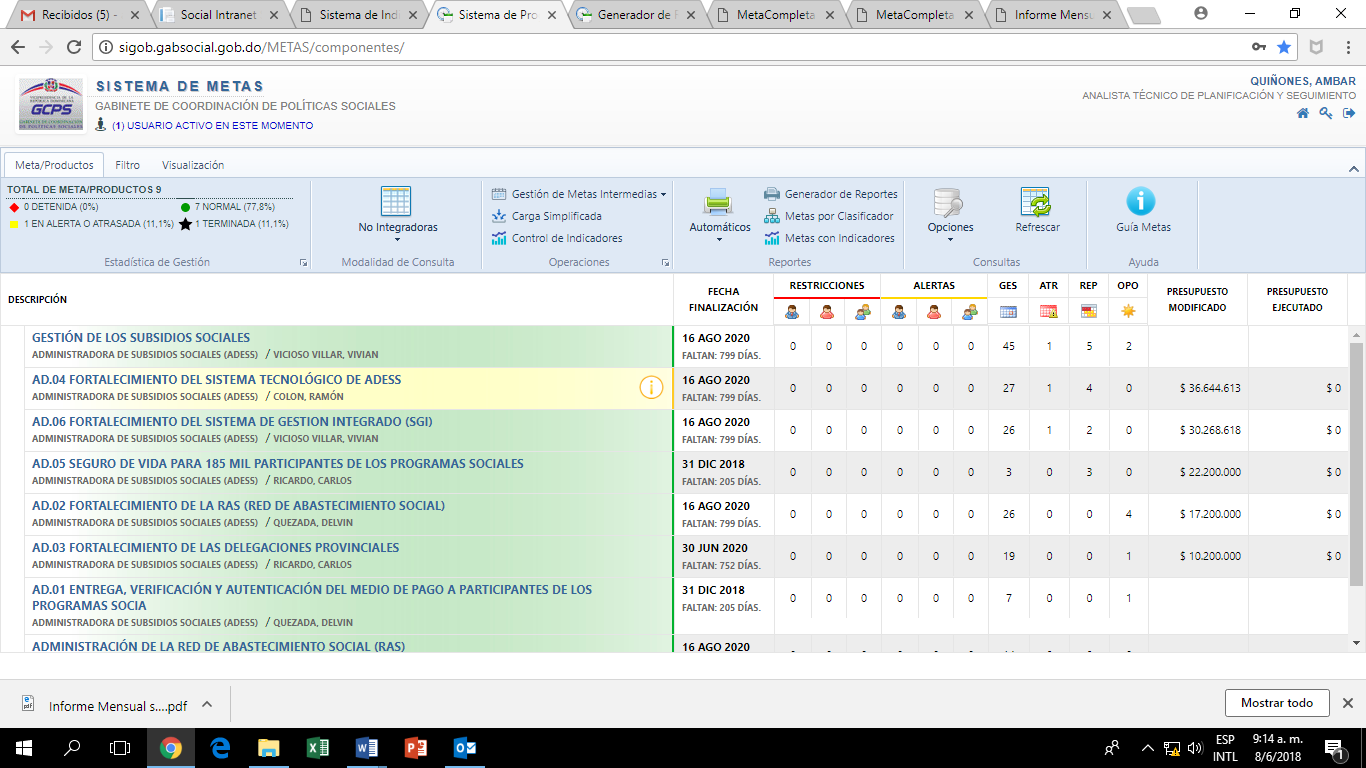 Reporte completo de todas las metas a mayo 2018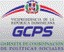 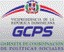 Beneficiarios:	0% de diferenciaReporte de Avance de la MI: Se concluyó el operativo de Verificación y autenticación de 39,518 tarjetas por vencimiento ACAP – Santiago, realizado del 2 al 14 de abril del 2018.  Actualizado el: 27/04/2018Reporte de Avance de la MI: Se concluyó el proceso de verificación y autenticación de 36,988 tarjetas por vencimiento de ALNAP, en San Pedro de Macorís, en operativo realizado del 2 al 15 de mayo del 2018.  Actualizado el: 07/06/2018Reporte de Avance de la MI: Toma de fotografías, grabación en video, difusión en las redes sociales (Twitter)  Actualizado el: 14/05/2018Reporte de Avance de la MI: Se concluyó el proceso de entrega de 5,209 tarjetas a Nuevos Beneficiarios Incentivo a la Educación Superior(MESCYT)  Actualizado el: 08/03/20182	 01.1.2 Nuevos participantes de los Programas Sociales con tarjeta entregada	25-may-18	TerminadaReporte de Avance de la MI: No se recibieron solicitudes de los Programas Sociales para nuevos beneficiarios durante este período.  Actualizado el: 07/06/2018Reporte de Avance de la MI: Se concluyó el proceso de entrega de tarjetas a 1,955 nuevos beneficiarios del Programa Incentivo a la PolicíaPreventiva (PIPP), en operativo realizado del 28 de mayo al 4 de junio 2018.    Actualizado el: 07/06/2018Reporte de Avance de la MI: Sin reporte y con el estado: TerminadaEstado de gestión de NormalAD.02 FORTALECIMIENTO DE LA RAS (RED DE ABASTECIMIENTO SOCIAL)	Meta/ProductoInstitución responsable	Administradora de Subsidios Sociales (ADESS)Responsable	Quezada, Delvin	d.quezada@adess.gob.doFecha de inicio:	martes, 16 de agosto de 2016	Fecha de fin:	domingo, 16 de agosto de 2020 OBJETIVO DE META/PRODUCTO"Mejorar la calidad en el servicio ofrecido a los beneficiarios tarjeta-habientes en los comercios adheridos a la Red de Abastecimiento Social -RAS-, mantener la institucionalidad y asegurar la continuidad de los servicios".Garantizar el cumplimiento del Reglamento de Funcionamiento de la RAS por parte de los comercios adheridos a la red mediante capacitaciones, supervisiones a los mismos y Asegurar la disponibilidad del servicio por medio del uso de energias renovables. Contenido de las capacitaciones: Relaciones humanas, trato digno y humano al cliente, Talleres tributarios, adecuado manejo de alimentos, inclusión bancaria y descripción del proceso de supervisión de la RAS a los comercios.PROGRAMA INTEGRAL LIDER DE MI BARRIO       Intervenir remozando y estandarizando la infraestructura física de los comercios adheridos a la Red de Abastecimiento Social (RAS), para que sirvan de modelo a los demás comercios adheridos y los que están por integrarse a la red.825.756 Beneficiarios del Programa Social Comer es Primero.Presupuesto adicional fuera del techo presupuestario: 10.000.000. ESTRATEGIA1. La meta se alcanzará mediante las siguientes actividades:-Fortalecimiento de las personas:  a) Capacitación de manera integral a los propietarios y/o representantes legales de los comercios adheridos a la RAS, y en base al Nuevo Reglamento de Funcionamiento de la RAS.- Mejoras físicas:Mejoras a la infraestructura de los comercios adheridos a las RAS, a fin de crear una imagen visual que los identifique, y otorgando a los BTH un entorno limpio, organizado y digno, mediante el proyecto "Líder de mi Barrio".Dotar de paneles solares para energía alterna a los comercios adheridos a la RAS a fin de evitar la interrupción en el servicio ofrecido a los BTH, e incentivar acciones encaminadas a la protección del medioambiente.2. Población a la que va dirigida y donde (territorialidad):Capacitación a 2,850 propietarios y/o representantes legales de los comercios adheridos a la RAS, en todo el territorio nacionalMejora a la infraestructura de 35 colmados pertenecientes a la RAS, seleccionados en diferentes provincias del paísDotar de paneles solares a 400 comercios adheridos a la RAS, seleccionados en diferentes provincias del paísQuien lo hace, actores:La Administradora de Subsidios Sociales, mediante la Dirección de Operaciones y la Dirección Administrativa y Financiera.Cuando se realiza:Capacitaciones: Se inician el 15/12/2017 con la aprobación de las mejoras al Reglamento de Funcionamiento de la RAS,  y concluirán el 26/12/2018, al completar los 2850 comercios capacitadosMejora a colmados: inició con la mejora a 10 colmados como piloto el 30/12/16, y concluirá el 31/12/18, al completar los 25 colmados mejorados e inaugurados, pertenePaneles solares: iniciará el 30/05/18 y concluirá el 27/09/185. Fuente de financiamiento - Presupuesto de la ADESSLÍNEA DE BASEEducar al comerciante para que aumente su nivel de preparación, y concientizarlo sobre cumplimento del Reglamento De Funcionamiento De La Red De Abastecimiento Social (RAS), el cual le permitirá  desarrollarse, a fin de que crezca su negocio y esto se convierta en un beneficio que impacte directamente al beneficiario de los subsidios sociales desplegados en todo el territorio nacional.REPORTE V.PRESIDENTA actualizado el 07-may-18Cantidad de 	1.052.000 Personas	Cantidad inicial:	5.734	ComerciosBeneficiarios:	0% de diferenciaCantidad empleos:Reporte de Avance de la MI: El Reglamento de Funcionamiento de la RAS fue aprobado y remitido al departamento de comunicaciones para fines de impresión.  Actualizado el: 01/03/2018Reporte de Avance de la MI: Ya fue realizada la corrección de estilo del Reglamento De Funcionamiento De La Red De Abastecimiento Social (RAS).  Actualizado el: 28/03/2018Reporte de Avance de la MI: Cronograma elaborado y aprobado.  Actualizado el: 28/03/2018Reporte de Avance de la MI: Reglamento finalizado.  Actualizado el: 01/05/2018Reporte de Avance de la MI: 10 colmados reestructurados al 31-12-2016  Actualizado el: 01/03/2018Reporte de Avance de la MI: Se contactaron los comerciantes preseleccionados para el proyecto Lider de mi barrio y se les informó todo los detalles de dicho proyecto.  Actualizado el: 01/03/2018Reporte de Avance de la MI: Sin reporte y con el estado: TerminadaReporte de Avance de la MI: Se realizó un trámite interno a la dirección general con la información de los comercios preseleccionados para el proyecto líder de mi barrio.  Actualizado el: 01/03/2018Reporte de Avance de la MI: Se esta en proceso de contratación del Ingeniero Civil que realizara el levantamiento de necesidades y volumetría a los 25 colmados seleccionados.  Actualizado el: 17/04/2018Reporte de Avance de la MI: Empresa para adquisición de Kit Solares seleccionada. Orden en proceso. El proceso de selección del proveedor para la adquisición de los kits solares recibió solo una oferta y la misma no se apegó a las especificaciones técnicas requeridas en el pliego de condiciones.  Actualizado el: 01/06/2018Reporte de Avance de la MI: Se realizó un trámite interno a la dirección general con la información de los comercios preseleccionados para el proyecto de los kits solares para comercios RAS.  Actualizado el: 01/03/2018Reporte de Avance de la MI: Concluyó la Primera Ruta, visitando 97 comercios, del 2 al 10 de abril 2018    Actualizado el: 27/04/2018Reporte de Avance de la MI: Se visitaron 303 comercios en la Ruta No. 2 y 75 comercios en la Ruta 3, para un total de 378 comercios hasta la fecha.  Actualizado el: 07/06/2018Reporte de Avance de la MI: En proceso de elaboración de los términos de referencia.  Actualizado el: 15/03/2018Reporte de Avance de la MI: Por decisión institucional se realizara de la adquisición a través del PNUD. Los Pliegos ya fueron elaborados.    Actualizado el: 02/05/2018Reporte de Avance de la MI: Términos de referencia elaborados  Actualizado el: 03/04/2018	Descripción de la MI:	Inicio proceso de selección de empresa a contratarReporte de Avance de la MI: Se agregaron tareas nuevas y los tiempos cambiaron debido a la decisión de realizar la adquisición a través del BID como fuente de financiamiento. Autorización inicio de proceso de contratación.  Actualizado el: 21/05/2018Reporte de Avance de la MI: Se agregaron tareas nuevas y los tiempos cambiaron debido a la decisión de realizar la adquisición a través de financiamiento a través del BID  Reporte de Avance de la MI: Se remitió a la Dirección de Tecnología de la Información y Comunicaciones el Formulario: FO-DDIS-01-V00 Solicitud para Desarrollo e Implementación o Modificación de Aplicación  Actualizado el: 06/03/20182	02.7.2 Análisis y Diseño herramienta tecnológica para Georeferenciación de la RAS	06-abr-18	TerminadaReporte de Avance de la MI: Realizado el análisis y diseño de la herramienta tecnológica para Georeferenciación de la RAS  Actualizado el: 09/04/2018Cobertura Nacional -> Localización Nacional (Provincias y Municipios) -> Provincias2.3.3 Reducción pobreza -> 2.3 Igualdad de derechos y oportunidades -> II: Sociedad con igualdad de derechos y oportunidades -> Estrategia Nacional de DesarrolloAdministradora de Subsidios Sociales (ADESS) -> RED DE PROTECCIÓN SOCIAL (TRIPODE) -> Gabinete de Coordinación de Politicas SocialesMetas del Tripode -> Clasificador Dashboard01 Fin de la Pobreza -> ODSINFORMACIÓN CUANTITATIVA META/PRODUCTO	Cantidad actual:	1	HogaresCantidad de 	188.064 Toda la población	Cantidad inicial:	1	HogaresBeneficiarios:	0% de diferenciaCantidad empleos:Reporte de Avance de la MI: logramos una delegación con una estructura acorde a los estándares establecidos en la especificaciones técnicas, (infraestructura, accesos, climatización, salas de esperas, iluminación, seguridad, y entre otras) con lo cual los beneficiarios, comerciantes y todos los visitantes reciban los servicios solicitados en un ambiente adecuado para los fines.  Actualizado el: 08/05/2018Reporte de Avance de la MI: logramos una delegación con una estructura acorde a los estándares establecidos en la especificaciones técnicas, (infraestructura, accesos, climatización, salas de esperas, iluminación, seguridad, y entre otras) con lo cual los beneficiarios, comerciantes y todos los visitantes reciban los servicios solicitados en un ambiente adecuado para los fines.  Actualizado el: 08/05/2018Reporte de Avance de la MI: logramos una delegación con una estructura acorde a los estándares establecidos en la especificaciones técnicas, (infraestructura, accesos, climatización, salas de esperas, iluminación, seguridad, y entre otras) con lo cual los beneficiarios, comerciantes y todos los visitantes reciban los servicios solicitados en un ambiente adecuado para los fines.  Actualizado el: 08/05/2018Reporte de Avance de la MI: logramos una delegación con una estructura acorde a los estándares establecidos en la especificaciones técnicas, (infraestructura, accesos, climatización, salas de esperas, iluminación, seguridad, y entre otras) con lo cual los beneficiarios, comerciantes y todos los visitantes reciban los servicios solicitados en un ambiente adecuado para los fines.  Actualizado el: 08/05/2018Reporte de Avance de la MI: El local fue identificado.  Actualizado el: 08/05/2018Reporte de Avance de la MI: Se realizo la contratación de proveedor. Remozamiento de delegación realizado.  Actualizado el: 01/06/2018Reporte de Avance de la MÍ: El local está identificado, seleccionado y contratado.  Actualizado el: 30/05/2018Reporte de Avance de la MI: Cambio de fecha de la localización del local, debido a la priorización de las delegaciones provinciales de Cotuí y Barahona, según la demanda de servicio por los participantes de los programas sociales.  Actualizado el: 08/05/2018Reporte de Avance de la MÍ: Se realizó una visita de supervisión a las 33 Delegaciones Provinciales. Se elaboraron los planes de mejora correspondientes: infraestructura física (Equipos, mobiliarios e inmueble), y del personal (capacitaciones).  Actualizado el: 09/05/2018Reporte de Avance de la MÍ: Se realizó cobertura en Delegación Monte Plata (foto y video)  Actualizado el: 14/05/2018Reporte de Avance de la MI: Elaborar/Actualizar TDR - Completada Elaboración Presupuesto y Propuestas - Completada Autorizar y EnviarSolicitud o Trámite - Completada Aprobación Solicitud o Trámite - Completada Proceso Compras y Contrataciones -En Proceso - En espera de implementar por DTI para pago de Factura Evaluaciones Técnicas Oferentes -Completada Elaborar Trámites de la Evaluación - Completada Entrega de los Recursos - CompletadaImplementacion - Reprogramada para el 18/Mayo por retrasos en la configuración por parte del proveedor. Implementación - En Proceso  Actualizado el: 29/05/2018Reporte de Avance de la MI: Elaborar/Actualizar TDR - Completada Elaboración Presupuesto y Propuestas - Completada Elaborar Solicitud o Trámite - Completada Aprobación Solicitud o Trámite - Completada Proceso de Compras y Contrataciones - En Proceso - 22/03/2018: Se le dio seguimiento a la DAF sobre los trámites próximo a vencer y nos comunicaron que hay que corregir los TDR bajo un nuevo formato que estipula la Ley de Compras. Esto no nos fue notificado a tiempo y la tarea esta retrasada. Reprogramada para 31/Mayo. 2018/05/03: Entrega de los Servicios en proceso y actividad en tiempo. 2018/05/29: Completado  Actualizado el: 30/05/2018Reporte de Avance de la MI: Nota: Actividad reprogramada debido a que la Ley de Compra no permite fraccionar solicitudes de equipos tecnológicos en un trimestre. Se realizó este trámite consolidando las solicitudes de las demás Direcciones con las necesidades de equipos Tecnológicos para hacer un sólo trámite. Elaborar/Actualizar TDR - CompletadoElaboración Presupuesto y Propuestas - Completado 2018/05/03: En inicio de proceso de compra. Tarea en tiempo 2018/05/30: Reprogramada para cumplir con los tiempos de trámites del PNUD.  Actualizado el: 30/05/2018Reporte de Avance de la MI: Estipulada para iniciar 2/04/2018  Actualizado el: 29/05/2018Reporte de Avance de la MI: Elaborar/Actualizar TDR - Completada Elaboración Presupuesto y Propuestas - Completada Elaborar Solicitud o Trámite - Completada Aprobación Solicitud o Trámite - Completada Proceso Compras y Contrataciones - Tarea retrasada y reprogramada para el 31/Mayo - Completada 2018/05/03: Completada la evaluación de los oferentes, en proceso de emitir orden de compra.  Actualizado el: 29/05/2018Reporte de Avance de la MI: Elaborar/Actualizar TDR - Completada Elaboración Presupuesto y Propuestas - Completada Elaborar Solicitud oTrámite - Completada Aprobación Solicitud o Trámite - Completada Proceso Compras y Contrataciones - En Proceso - 22/03/2018: Se le dio seguimiento a la DAF sobre los trámites próximo a vencer y nos comunicaron que hay que corregir los TDR bajo un nuevo formato que estipula la Ley de Compras. Esto no nos fue notificado a tiempo. Reprogramada para el 31/Julio  Actualizado el: 17/04/2018Reporte de Avance de la MI: Elaborar/Actualizar TDR - Completada Elaboración Presupuesto y Propuestas - Completada Elaborar Solicitud oTrámite - Completada Aprobación Solicitud o Trámite - Completada Proceso Compras y Contrataciones - En Proceso - 22/03/2018: Se le dio seguimiento a la DAF sobre los trámites próximo a vencer y nos comunicaron que hay que corregir los TDR bajo un nuevo formato que estipula la Ley de Compras. Esto no nos fue notificado a tiempo y la tarea esta retrasada. Reprogramada para 12/Junio 2018/05/03: Proceso de compras completado. En proceso de implementación con el proveedor. Tarea en tiempo.  Actualizado el: 03/05/2018Reporte de Avance de la MI: 2018/05/03: Completado los TDR. Completado la elaboración y aprobación del trámite. En proceso de envío a la DAF para inicio del proceso de compra y contrataciones.  Actualizado el: 03/05/2018Reporte de Avance de la MI: Elaborar/Actualizar TDR - Completada Elaboración Presupuesto y Propuestas - Completada Elaborar Solicitud oTrámite - Completada Aprobación Solicitud o Trámite - Completada Proceso Compras y Contrataciones - En Proceso - 22/03/2018: Se le dio seguimiento a la DAF sobre los trámites próximo a vencer y nos comunicaron que hay que corregir los TDR bajo un nuevo formato que estipula la Ley de Compras. Esto no nos fue notificado a tiempo y la tarea esta retrasada. 2018/05/03: En proceso de compras y contrataciones. Evaluación de las propuestas de los oferentes. Tarea en tiempo.  Actualizado el: 03/05/2018Reporte de Avance de la MI: 2018/05/03: En proceso de compras y contrataciones. Tarea en tiempo.  Actualizado el: 03/05/2018Reporte de Avance de la MI: 2018/05/03: En proceso de compras y contrataciones. Tarea en tiempo.  Actualizado el: 03/05/2018Reporte de Avance de la MI: Infraestructura - Tareas Completadas Definir Configuración Servidor Configuración del Servidor Revisión delServidor Aplicación - Tareas Completadas Levantamiento Entidades Financieras - En Proceso Definición Web Services en Línea Dominio (URL del Canal) - En Proceso Definición Nombres de Dominios Desarrollo y Programación En Proceso 2018/05/03: Completado la asignación de los nombres del Dominio y del Canal por Gabinete Digital. Completado el desarrollo de los Web Services. Completado el tema de los servidores y ambientes. En proceso de desarrollo de la aplicación. Tarea en tiempo.  Actualizado el: 03/05/2018Reporte de Avance de la MI: Mejoras Modulo de Seguimiento - Completada Mejoras Modulo de Conciliaciones - Completada Mejoras Modulo de Cruces - Completada Mejoras Modulo de Consulta - Completada Mejoras Modulo de Casos - Completada MejorasModulo de Reclamaciones - Completada Mejoras Modulo de Entregas - Completada 2018/05/03: Mejoras Modulo de Seguridad - En proceso para concluir el 30/05/2018  Actualizado el: 03/05/2018Distrito Nacional -> Localización Nacional (Provincias y Municipios) -> Provincias2.3.3 Reducción pobreza -> 2.3 Igualdad de derechos y oportunidades -> II: Sociedad con igualdad de derechos y oportunidades -> Estrategia Nacional de DesarrolloAdministradora de Subsidios Sociales (ADESS) -> RED DE PROTECCIÓN SOCIAL (TRIPODE) -> Gabinete de Coordinación de Politicas Sociales- Metas del Tripode -> Clasificador Dashboard10 Reducción de desigualdades -> ODS- 03 - Jóvenes -> Población VulnerableINFORMACIÓN CUANTITATIVA META/PRODUCTO	Cantidad actual:	125.000Cantidad de 	185.000 Hogares	Cantidad inicial:	125.000Beneficiarios:	0% de diferenciaCantidad empleos:Reporte de Avance de la MI: Esta actividad está concluida; el llamado a licitación (prensa) se realizo los días 28-05-2018 y 29-05-2018.  Actualizado el: 30/05/2018Reporte de Avance de la MI: Esta actividad no se realizará en el mes de marzo según programación anterior sino en el mes de abril, a raíz de laRenovación del contrato del Seguro de Vida pautada a ejecutarse en el mes de septiembre 2018... Esta actividad seEsta realizando como una resolución administrativa, en la actualidad se están elaborando los pliegos.    Actualizado el: 08/05/2018Reporte de Avance de la MI: Esta en proceso la elaboración de los pliegos de bases y condiciones. Actividad concluida: Elaboración y publicación de pliegos realizada el 28-05-2018 y 29-05-2018.  Actualizado el: 30/05/2018Reporte de Avance de la MI: Sin reporte y con el estado: TerminadaReporte de Avance de la MI: Fueron consultadas las delegaciones provinciales, algunos BTH y comerciantes en el interior del país. Quedan pendiente los asociados claves, la muestra de comercios y BTH, ademas de los colaboradores internos y los proveedores.  Actualizado el: 01/06/2018Reporte de Avance de la MÍ: Se completaron todas las evaluaciones y se completo la matriz con las informaciones. Dicho proceso inicio con una capacitación a los evaluadores con la nueva metodología de evaluación de desempeño, finalizando con la realización de la evaluación del periodo Enero 2017 hasta Dic. 2017.  Actualizado el: 01/03/2018Reporte de Avance de la MI: Durante el período Enero/Febrero 2018 hemos realizados las siguientes capacitaciones: ENERO: Charla de buenas prácticas Comerciales/ Proconsumidor FEBRERO: Charla Impacto de la Ética y los Valores en la Adm. Pública. / DIGEIG. Atención al Ciudadano / INAP. Seminario Internacional sobre Reforma y Modernización de laAdministración Pública (MAP). El plan de capacitaciones se esta ejecutando al cierre de marzo según lo planificado. Actualizado el: 04/04/2018Reporte de Avance de la MI: Se realizará en el mes de junio y en el mes de diciembre de forma semestral como lo indica la ficha de proceso del departamento.  Actualizado el: 28/03/2018Reporte de Avance de la MI: Se realizará en el mes de junio y en el mes de diciembre de forma semestral como lo indica la ficha de proceso del departamento.  Actualizado el: 28/03/2018Reporte de Avance de la MI: Actividades ejecutadas en el primer semestre del año en curso normal: Mantenimiento de Veh. Flotilla ejecutado al 100%. Fumigación ejecutado al 100%. Inspección ascensor preventivo y correctivo ejecutado al 100%. Inspección semanal generadores eléctricos ejecutado al 100%. Inspección mensual vehicular ejecutado al 100%. Inspección deLos baños ejecutado al 100%. Inspección planta física ejecutado al 100%. Extintores ejecutado al 100%.    Actualizado el: 04/04/2018Reporte de Avance de la MI: Al 31 de marzo 2018: 1- Se verificó el 25% del 100% del cumplimiento de los procesos operativos financieros de la ADESS en base a la ley 200-04. 2- Se validó el 25% del 100% de la Nómina Unificada de los Subsidios Sociales. 3- Se ejecutó el 9.69% correspondiente a 294 comercios supervisados al mes de marzo 2018 del total 3,034 comercios a supervisar contemplados en el POA 2018. 4- No se validaron los Reintegros de Fondos BTH por no haberse concluido el proceso por parte de la Dirección Administrativa Financiera. 5- No se realizó el seguimiento al POA InstitucionalPor no haberse concluido el proceso por parte de la Dirección de Planificación y Desarrollo.    Actualizado el: 02/04/2018Distrito Nacional -> Distrito Nacional -> Localización Nacional (Provincias y Municipios) -> Provincias2.3.3 Reducción pobreza -> 2.3 Igualdad de derechos y oportunidades -> II: Sociedad con igualdad de derechos y oportunidades -> Estrategia Nacional de DesarrolloAdministradora de Subsidios Sociales (ADESS) -> RED DE PROTECCIÓN SOCIAL (TRIPODE) -> Gabinete de Coordinación de Politicas Sociales- Metas del Tripode -> Clasificador DashboardINFORMACIÓN CUANTITATIVA META/PRODUCTO	Cantidad actual:	1	UnidadCantidad de 	1 Instituciones	Cantidad inicial:	1	UnidadBeneficiarios:	0% de diferenciaReporte de Avance de la MI: El levantamiento fue realizado en su totalidad en una reunión de mesa de metas.  Actualizado el: 16/11/2017Reporte de Avance de la MI: Fueron definidos quienes van a recibir la informacion contenida en los informes estadísticos en una mesa de metas.  Actualizado el: 28/11/2017Reporte de Avance de la MI: Se establecieron responsabilidades, se determinaron que informaciones y los indicadores que van a ser utilizados, las fuentes donde reposan los datos.  Actualizado el: 28/11/2017Reporte de Avance de la MÍ: El reporte se enriqueció con los aportes de las mesas de metas y reunión de staff.  Actualizado el: 21/12/2017Reporte de Avance de la MÍ: Definidas las variables e indicadores.  Actualizado el: 11/01/2018Reporte de Avance de la MI: Sin reporte y con el estado: TerminadaReporte de Avance de la MI: Concluida la elaboración del informe estadístico 2017, se socializo con los directores, instituciones públicas colaboradoras, la vicepresidencia y se público en el portal web.  Actualizado el: 25/01/2018INFORMACIÓN COSTOINFORMACIÓN COSTOCosto inicial de Meta/Producto:Costo inicial de Meta/Producto:$ 0$ 00% de variación de costo0% de variación de costo0% de variación de costo0% de variación de costo0% de variación de costoCosto actual de Meta/Producto:Costo actual de Meta/Producto:$ 0$ 0Descripción Línea PresupuestariaDescripción Línea PresupuestariaDescripción Línea PresupuestariaPresupuesto Programado (Ley) (A)Presupuesto Programado (Ley) (A)Presupuesto Modificado (B)Presupuesto Ejecutado (C)Presupuesto Ejecutado (C)Presupuesto Ejecutado (C)Presupuesto ComprometidoPresupuesto Comprometido% (C/B)13 METAS INTERMEDIAS (orden cronológico)	Fecha de 	EstadoTérmino13 METAS INTERMEDIAS (orden cronológico)	Fecha de 	EstadoTérmino13 METAS INTERMEDIAS (orden cronológico)	Fecha de 	EstadoTérmino13 METAS INTERMEDIAS (orden cronológico)	Fecha de 	EstadoTérmino13 METAS INTERMEDIAS (orden cronológico)	Fecha de 	EstadoTérmino13 METAS INTERMEDIAS (orden cronológico)	Fecha de 	EstadoTérmino13 METAS INTERMEDIAS (orden cronológico)	Fecha de 	EstadoTérmino13 METAS INTERMEDIAS (orden cronológico)	Fecha de 	EstadoTérmino13 METAS INTERMEDIAS (orden cronológico)	Fecha de 	EstadoTérmino13 METAS INTERMEDIAS (orden cronológico)	Fecha de 	EstadoTérmino13 METAS INTERMEDIAS (orden cronológico)	Fecha de 	EstadoTérmino13 METAS INTERMEDIAS (orden cronológico)	Fecha de 	EstadoTérmino01.2 129,991  PARTICIPANTES DE LOS PROGRAMAS SOCIALES CON TARJETAS VERIFICADAS01.2 129,991  PARTICIPANTES DE LOS PROGRAMAS SOCIALES CON TARJETAS VERIFICADAS01.2 129,991  PARTICIPANTES DE LOS PROGRAMAS SOCIALES CON TARJETAS VERIFICADAS01.2 129,991  PARTICIPANTES DE LOS PROGRAMAS SOCIALES CON TARJETAS VERIFICADAS01.2 129,991  PARTICIPANTES DE LOS PROGRAMAS SOCIALES CON TARJETAS VERIFICADAS01.2 129,991  PARTICIPANTES DE LOS PROGRAMAS SOCIALES CON TARJETAS VERIFICADAS01.2 129,991  PARTICIPANTES DE LOS PROGRAMAS SOCIALES CON TARJETAS VERIFICADAS01.2 129,991  PARTICIPANTES DE LOS PROGRAMAS SOCIALES CON TARJETAS VERIFICADAS01.2 129,991  PARTICIPANTES DE LOS PROGRAMAS SOCIALES CON TARJETAS VERIFICADAS01.2 129,991  PARTICIPANTES DE LOS PROGRAMAS SOCIALES CON TARJETAS VERIFICADAS01.2 129,991  PARTICIPANTES DE LOS PROGRAMAS SOCIALES CON TARJETAS VERIFICADAS01.2 129,991  PARTICIPANTES DE LOS PROGRAMAS SOCIALES CON TARJETAS VERIFICADAS101.2.1 Tarjetas de los participantes de los programas sociales verificadas y autenticadas01.2.1 Tarjetas de los participantes de los programas sociales verificadas y autenticadas01.2.1 Tarjetas de los participantes de los programas sociales verificadas y autenticadas01.2.1 Tarjetas de los participantes de los programas sociales verificadas y autenticadas01.2.1 Tarjetas de los participantes de los programas sociales verificadas y autenticadas01.2.1 Tarjetas de los participantes de los programas sociales verificadas y autenticadas01.2.1 Tarjetas de los participantes de los programas sociales verificadas y autenticadas05-may-1805-may-18TerminadaTerminada	Descripción de la MI:	Verificación de las tarjetas a vencer, de los participantes de los programas sociales. 	Descripción de la MI:	Verificación de las tarjetas a vencer, de los participantes de los programas sociales. 	Descripción de la MI:	Verificación de las tarjetas a vencer, de los participantes de los programas sociales. 	Descripción de la MI:	Verificación de las tarjetas a vencer, de los participantes de los programas sociales. 	Descripción de la MI:	Verificación de las tarjetas a vencer, de los participantes de los programas sociales. 	Descripción de la MI:	Verificación de las tarjetas a vencer, de los participantes de los programas sociales. 	Descripción de la MI:	Verificación de las tarjetas a vencer, de los participantes de los programas sociales. 	Descripción de la MI:	Verificación de las tarjetas a vencer, de los participantes de los programas sociales. 	Descripción de la MI:	Verificación de las tarjetas a vencer, de los participantes de los programas sociales. 	Descripción de la MI:	Verificación de las tarjetas a vencer, de los participantes de los programas sociales. 	Descripción de la MI:	Verificación de las tarjetas a vencer, de los participantes de los programas sociales. 	Descripción de la MI:	Verificación de las tarjetas a vencer, de los participantes de los programas sociales. 201.2.2 Tarjetas de los participantes de los programas sociales verificadas y autenticadas08-jun-18TerminadaDescripción de la MI:	Verificación de las tarjetas a vencer, de los participantes de los programas sociales. Descripción de la MI:	Verificación de las tarjetas a vencer, de los participantes de los programas sociales. 301.2.3 Tarjetas de los participantes de los programas sociales verificadas y autenticadas13-jul-18Programada401.2.4 Tarjetas de los participantes de los programas sociales verificadas y autenticadas10-ago-18Programada501.2.5 Comunicaciones: Cobertura periodística de la entrega de tarjetas05-may-18TerminadaDescripción de la MÍ:	Consiste en la cobertura periodística (Foto/videos) a la entrega de tarjetas a los participantes de los programas sociales. Descripción de la MÍ:	Consiste en la cobertura periodística (Foto/videos) a la entrega de tarjetas a los participantes de los programas sociales. Descripción de la MÍ:	Consiste en la cobertura periodística (Foto/videos) a la entrega de tarjetas a los participantes de los programas sociales. 601.2.7 Comunicaciones: Cobertura periodística de la entrega de tarjetas13-jul-18ProgramadaDescripción de la MI:	Consiste en la cobertura periodística (Foto/videos) a la entrega de tarjetas a los participantes de los programas sociales.Descripción de la MI:	Consiste en la cobertura periodística (Foto/videos) a la entrega de tarjetas a los participantes de los programas sociales.Descripción de la MI:	Consiste en la cobertura periodística (Foto/videos) a la entrega de tarjetas a los participantes de los programas sociales.Descripción de la MI:	Consiste en la cobertura periodística (Foto/videos) a la entrega de tarjetas a los participantes de los programas sociales.701.2.6 Comunicaciones: Cobertura periodística de la entrega de tarjetas08-jun-18ProgramadaDescripción de la MÍ:	Consiste en la cobertura periodística (Foto/videos) a la entrega de tarjetas a los participantes de los programas sociales.Descripción de la MÍ:	Consiste en la cobertura periodística (Foto/videos) a la entrega de tarjetas a los participantes de los programas sociales.Descripción de la MÍ:	Consiste en la cobertura periodística (Foto/videos) a la entrega de tarjetas a los participantes de los programas sociales.Descripción de la MÍ:	Consiste en la cobertura periodística (Foto/videos) a la entrega de tarjetas a los participantes de los programas sociales.801.2.8 Comunicaciones: Cobertura periodística de la entrega de tarjetas10-ago-18ProgramadaDescripción de la MÍ:	Consiste en la cobertura periodística (Foto/videos) a la entrega de tarjetas a los participantes de los programas sociales.Descripción de la MÍ:	Consiste en la cobertura periodística (Foto/videos) a la entrega de tarjetas a los participantes de los programas sociales.Descripción de la MÍ:	Consiste en la cobertura periodística (Foto/videos) a la entrega de tarjetas a los participantes de los programas sociales.Descripción de la MÍ:	Consiste en la cobertura periodística (Foto/videos) a la entrega de tarjetas a los participantes de los programas sociales.01.1 70 MIL NUEVAS TARJETAS ENTREGADAS A  PARTICIPANTES DE LOS PROGRAMAS SOCIALES01.1 70 MIL NUEVAS TARJETAS ENTREGADAS A  PARTICIPANTES DE LOS PROGRAMAS SOCIALES01.1 70 MIL NUEVAS TARJETAS ENTREGADAS A  PARTICIPANTES DE LOS PROGRAMAS SOCIALES01.1 70 MIL NUEVAS TARJETAS ENTREGADAS A  PARTICIPANTES DE LOS PROGRAMAS SOCIALES1 01.1.1 Nuevos participantes de los Programas Sociales con tarjeta entregada30-mar-18Terminada	Descripción de la MI:	Entrega de tarjetas a nuevos participantes de los programas sociales.	Descripción de la MI:	Entrega de tarjetas a nuevos participantes de los programas sociales.	Descripción de la MI:	Entrega de tarjetas a nuevos participantes de los programas sociales.	Descripción de la MI:	Entrega de tarjetas a nuevos participantes de los programas sociales.13 METAS INTERMEDIAS (orden cronológico)	Fecha de 	EstadoTérmino13 METAS INTERMEDIAS (orden cronológico)	Fecha de 	EstadoTérmino3 01.1.3 Nuevos participantes de los Programas Sociales con tarjeta entregada26-oct-18En Gestión	Descripción de la MI:	Entrega de tarjetas a nuevos beneficiarios de los programas sociales	Descripción de la MI:	Entrega de tarjetas a nuevos beneficiarios de los programas sociales401.1.4 Comunicaciones: Cobertura periodística de la entrega de tarjetas25-may-18TerminadaDescripción de la MI:	Consiste en la cobertura periodística (Foto/videos) a la entrega de tarjetas a los participantes de los programas sociales.Descripción de la MI:	Consiste en la cobertura periodística (Foto/videos) a la entrega de tarjetas a los participantes de los programas sociales.Descripción de la MI:	Consiste en la cobertura periodística (Foto/videos) a la entrega de tarjetas a los participantes de los programas sociales.501.1.5 Comunicaciones: Cobertura periodística de la entrega de tarjetas01.1.5 Comunicaciones: Cobertura periodística de la entrega de tarjetas01.1.5 Comunicaciones: Cobertura periodística de la entrega de tarjetas01.1.5 Comunicaciones: Cobertura periodística de la entrega de tarjetas01.1.5 Comunicaciones: Cobertura periodística de la entrega de tarjetas26-oct-1826-oct-1826-oct-18ProgramadaProgramadaDescripción de la MI:	Consiste en la cobertura periodística (Foto/videos) a la entrega de tarjetas a los participantes de los programas sociales.Descripción de la MI:	Consiste en la cobertura periodística (Foto/videos) a la entrega de tarjetas a los participantes de los programas sociales.Descripción de la MI:	Consiste en la cobertura periodística (Foto/videos) a la entrega de tarjetas a los participantes de los programas sociales.Descripción de la MI:	Consiste en la cobertura periodística (Foto/videos) a la entrega de tarjetas a los participantes de los programas sociales.Descripción de la MI:	Consiste en la cobertura periodística (Foto/videos) a la entrega de tarjetas a los participantes de los programas sociales.Descripción de la MI:	Consiste en la cobertura periodística (Foto/videos) a la entrega de tarjetas a los participantes de los programas sociales.Descripción de la MI:	Consiste en la cobertura periodística (Foto/videos) a la entrega de tarjetas a los participantes de los programas sociales.Descripción de la MI:	Consiste en la cobertura periodística (Foto/videos) a la entrega de tarjetas a los participantes de los programas sociales.Descripción de la MI:	Consiste en la cobertura periodística (Foto/videos) a la entrega de tarjetas a los participantes de los programas sociales.Descripción de la MI:	Consiste en la cobertura periodística (Foto/videos) a la entrega de tarjetas a los participantes de los programas sociales.8	OPORTUNIDADES DE META/PRODUCTO8	OPORTUNIDADES DE META/PRODUCTOFecha de TérminoEstadoARROREPúlt. 6 díasREPúlt. 6 díasACTÚlt. 6 días01.2.1 Tarjetas de los participantes de los programas sociales verificadas y autenticadas01.2.1 Tarjetas de los participantes de los programas sociales verificadas y autenticadas05-may-18Terminada000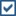 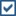 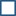 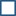 01.2.5 Comunicaciones: Cobertura periodística de la entrega de tarjetas01.2.5 Comunicaciones: Cobertura periodística de la entrega de tarjetas05-may-18Terminada00001.1.4 Comunicaciones: Cobertura periodística de la entrega de tarjetas01.1.4 Comunicaciones: Cobertura periodística de la entrega de tarjetas25-may-18Terminada00001.2.2 Tarjetas de los participantes de los programas sociales verificadas y autenticadas01.2.2 Tarjetas de los participantes de los programas sociales verificadas y autenticadas08-jun-18Terminada00001.2.3 Tarjetas de los participantes de los programas sociales verificadas y autenticadas01.2.3 Tarjetas de los participantes de los programas sociales verificadas y autenticadas13-jul-18Programada00001.2.4 Tarjetas de los participantes de los programas sociales verificadas y autenticadas01.2.4 Tarjetas de los participantes de los programas sociales verificadas y autenticadas10-ago-18Programada00001.2.8 Comunicaciones: Cobertura periodística de la entrega de tarjetas01.2.8 Comunicaciones: Cobertura periodística de la entrega de tarjetas10-ago-18Programada000 01.1.3 Nuevos participantes de los Programas Sociales con tarjeta entregada 01.1.3 Nuevos participantes de los Programas Sociales con tarjeta entregada 26-oct-18En Gestión000INFORMACIÓN COSTOINFORMACIÓN COSTOINFORMACIÓN COSTOINFORMACIÓN COSTOINFORMACIÓN COSTOINFORMACIÓN COSTOINFORMACIÓN COSTOINFORMACIÓN COSTOINFORMACIÓN COSTOCosto inicial de Meta/Producto:	$ 17.200.0000% de variación de costoCosto actual de Meta/Producto:	$ 17.200.000Costo inicial de Meta/Producto:	$ 17.200.0000% de variación de costoCosto actual de Meta/Producto:	$ 17.200.000Costo inicial de Meta/Producto:	$ 17.200.0000% de variación de costoCosto actual de Meta/Producto:	$ 17.200.000Costo inicial de Meta/Producto:	$ 17.200.0000% de variación de costoCosto actual de Meta/Producto:	$ 17.200.000Costo inicial de Meta/Producto:	$ 17.200.0000% de variación de costoCosto actual de Meta/Producto:	$ 17.200.000Costo inicial de Meta/Producto:	$ 17.200.0000% de variación de costoCosto actual de Meta/Producto:	$ 17.200.000Costo inicial de Meta/Producto:	$ 17.200.0000% de variación de costoCosto actual de Meta/Producto:	$ 17.200.000Costo inicial de Meta/Producto:	$ 17.200.0000% de variación de costoCosto actual de Meta/Producto:	$ 17.200.000Costo inicial de Meta/Producto:	$ 17.200.0000% de variación de costoCosto actual de Meta/Producto:	$ 17.200.000Descripción Línea PresupuestariaDescripción Línea PresupuestariaPresupuesto Programado (Ley) (A)Presupuesto Modificado (B)Presupuesto Ejecutado (C)Presupuesto Ejecutado (C)Presupuesto ComprometidoPresupuesto Comprometido% (C/B)Año: 2018Año: 2018Año: 2018Año: 2018Año: 2018Año: 2018Año: 2018Año: 2018Año: 2018Presupuesto asignado ADESSPresupuesto asignado ADESS$ 7.200.000$ 7.200.000$ 0$ 0$ 0$ 00,00 %Preseupuesto remozamiento 25 colmadosPreseupuesto remozamiento 25 colmados$ 10.000.000$ 10.000.000$ 0$ 0$ 0$ 00,00 %TOTALTOTAL$ 17.200.000$ 17.200.000$ 0$ 0$ 0$ 00,00 %43 METAS INTERMEDIAS (orden cronológico)	Fecha de 	EstadoTérmino43 METAS INTERMEDIAS (orden cronológico)	Fecha de 	EstadoTérmino43 METAS INTERMEDIAS (orden cronológico)	Fecha de 	EstadoTérmino43 METAS INTERMEDIAS (orden cronológico)	Fecha de 	EstadoTérmino43 METAS INTERMEDIAS (orden cronológico)	Fecha de 	EstadoTérmino43 METAS INTERMEDIAS (orden cronológico)	Fecha de 	EstadoTérmino43 METAS INTERMEDIAS (orden cronológico)	Fecha de 	EstadoTérmino43 METAS INTERMEDIAS (orden cronológico)	Fecha de 	EstadoTérmino43 METAS INTERMEDIAS (orden cronológico)	Fecha de 	EstadoTérmino02.1 CAPACITACIONES INTEGRAL A REPRESENTANTES DE COMERCIOS02.1 CAPACITACIONES INTEGRAL A REPRESENTANTES DE COMERCIOS02.1 CAPACITACIONES INTEGRAL A REPRESENTANTES DE COMERCIOS02.1 CAPACITACIONES INTEGRAL A REPRESENTANTES DE COMERCIOS02.1 CAPACITACIONES INTEGRAL A REPRESENTANTES DE COMERCIOS02.1 CAPACITACIONES INTEGRAL A REPRESENTANTES DE COMERCIOS02.1 CAPACITACIONES INTEGRAL A REPRESENTANTES DE COMERCIOS02.1 CAPACITACIONES INTEGRAL A REPRESENTANTES DE COMERCIOS02.1 CAPACITACIONES INTEGRAL A REPRESENTANTES DE COMERCIOS102.1.1 Revisión del  Reglamento De Funcionamiento De La Red De Abastecimiento Social.02.1.1 Revisión del  Reglamento De Funcionamiento De La Red De Abastecimiento Social.02.1.1 Revisión del  Reglamento De Funcionamiento De La Red De Abastecimiento Social.02.1.1 Revisión del  Reglamento De Funcionamiento De La Red De Abastecimiento Social.15-dic-1715-dic-17TerminadaTerminadaDescripción de la MI:	Este reglamento fue creado en el 2011, por lo que se hace necesario una actualización en base al nuevo Sistema de Gestión Integrado de la ADESS. Descripción de la MI:	Este reglamento fue creado en el 2011, por lo que se hace necesario una actualización en base al nuevo Sistema de Gestión Integrado de la ADESS. Descripción de la MI:	Este reglamento fue creado en el 2011, por lo que se hace necesario una actualización en base al nuevo Sistema de Gestión Integrado de la ADESS. Descripción de la MI:	Este reglamento fue creado en el 2011, por lo que se hace necesario una actualización en base al nuevo Sistema de Gestión Integrado de la ADESS. Descripción de la MI:	Este reglamento fue creado en el 2011, por lo que se hace necesario una actualización en base al nuevo Sistema de Gestión Integrado de la ADESS. Descripción de la MI:	Este reglamento fue creado en el 2011, por lo que se hace necesario una actualización en base al nuevo Sistema de Gestión Integrado de la ADESS. Descripción de la MI:	Este reglamento fue creado en el 2011, por lo que se hace necesario una actualización en base al nuevo Sistema de Gestión Integrado de la ADESS. Descripción de la MI:	Este reglamento fue creado en el 2011, por lo que se hace necesario una actualización en base al nuevo Sistema de Gestión Integrado de la ADESS. Descripción de la MI:	Este reglamento fue creado en el 2011, por lo que se hace necesario una actualización en base al nuevo Sistema de Gestión Integrado de la ADESS. 202.1.2 Reglamento De Funcionamiento De La Red De Abastecimiento Social corregido30-mar-18TerminadaDescripción de la MI:	Reglamento De Funcionamiento De La Red De Abastecimiento Social (RAS), impreso y listo para ser presentado y entregado en las capacitaciones a los comerciantes y/o representantes de los comercios adheridos.Descripción de la MI:	Reglamento De Funcionamiento De La Red De Abastecimiento Social (RAS), impreso y listo para ser presentado y entregado en las capacitaciones a los comerciantes y/o representantes de los comercios adheridos.Descripción de la MI:	Reglamento De Funcionamiento De La Red De Abastecimiento Social (RAS), impreso y listo para ser presentado y entregado en las capacitaciones a los comerciantes y/o representantes de los comercios adheridos.43 METAS INTERMEDIAS (orden cronológico)	Fecha de 	EstadoTérmino43 METAS INTERMEDIAS (orden cronológico)	Fecha de 	EstadoTérmino43 METAS INTERMEDIAS (orden cronológico)	Fecha de 	EstadoTérmino43 METAS INTERMEDIAS (orden cronológico)	Fecha de 	EstadoTérmino302.1.3 Inicio de los Talleres de capacitación a los comerciantes y/o representantes de la RAS.30-mar-18TerminadaDescripción de la MI:	Elaboración cronograma de capacitación a comerciantes y/o representantes de los comercios adheridos a la RAS, sobre el Reglamento de Funcionamiento de la Red De Abastecimiento Social. Descripción de la MI:	Elaboración cronograma de capacitación a comerciantes y/o representantes de los comercios adheridos a la RAS, sobre el Reglamento de Funcionamiento de la Red De Abastecimiento Social. Descripción de la MI:	Elaboración cronograma de capacitación a comerciantes y/o representantes de los comercios adheridos a la RAS, sobre el Reglamento de Funcionamiento de la Red De Abastecimiento Social. Descripción de la MI:	Elaboración cronograma de capacitación a comerciantes y/o representantes de los comercios adheridos a la RAS, sobre el Reglamento de Funcionamiento de la Red De Abastecimiento Social. 402.1.5 Talleres de Capacitación a realizar en el 2do trimestre del año.29-jun-18ProgramadaDescripción de la MI:	Para este período serán capacitados 1.500 comerciantes y/o representares de comercios adheridos a la RAS.Descripción de la MI:	Para este período serán capacitados 1.500 comerciantes y/o representares de comercios adheridos a la RAS.Descripción de la MI:	Para este período serán capacitados 1.500 comerciantes y/o representares de comercios adheridos a la RAS.502.1.6 Talleres de Capacitación a realizar para el 3er trimestre de año.27-sep-18ProgramadaDescripción de la MI:	Para ese período serán capacitados 1.500 comerciantes y/o representares de comercios adheridos a la RAS.Descripción de la MI:	Para ese período serán capacitados 1.500 comerciantes y/o representares de comercios adheridos a la RAS.Descripción de la MI:	Para ese período serán capacitados 1.500 comerciantes y/o representares de comercios adheridos a la RAS.602.1.7 Talleres de Capacitación a realizar para el 4to trimestre del año.26-dic-18ProgramadaDescripción de la MI:	Para ese período serán capacitados 1.500 comerciantes y/o representares de comercios adheridos a la RAS. Descripción de la MI:	Para ese período serán capacitados 1.500 comerciantes y/o representares de comercios adheridos a la RAS. Descripción de la MI:	Para ese período serán capacitados 1.500 comerciantes y/o representares de comercios adheridos a la RAS. 702.1.4 Reglamento De Funcionamiento De La Red De Abastecimiento Social finalizado.30-abr-18TerminadaDescripción de la MI:	Reglamento de la Red de Abastecimiento Social (RAS) finalizado.Descripción de la MI:	Reglamento de la Red de Abastecimiento Social (RAS) finalizado.Descripción de la MI:	Reglamento de la Red de Abastecimiento Social (RAS) finalizado.82.1.8 Comunicaciones: Elaboración del Reglamento RAS versión digital29-jun-18ProgramadaDescripción de la MI:	Consiste en la cobertura periodística (Foto/videos) a los talleres de capacitación integral a los representates de comercios de la RAS Descripción de la MI:	Consiste en la cobertura periodística (Foto/videos) a los talleres de capacitación integral a los representates de comercios de la RAS Descripción de la MI:	Consiste en la cobertura periodística (Foto/videos) a los talleres de capacitación integral a los representates de comercios de la RAS Descripción de la MI:	Consiste en la cobertura periodística (Foto/videos) a los talleres de capacitación integral a los representates de comercios de la RAS 92.1.9 Comunicaciones: Cobertura periodística29-jun-18ProgramadaDescripción de la MI:	Consiste en la cobertura periodística (Foto/videos) a los talleres de capacitación integral a los representates de comercios de la RAS Descripción de la MI:	Consiste en la cobertura periodística (Foto/videos) a los talleres de capacitación integral a los representates de comercios de la RAS Descripción de la MI:	Consiste en la cobertura periodística (Foto/videos) a los talleres de capacitación integral a los representates de comercios de la RAS Descripción de la MI:	Consiste en la cobertura periodística (Foto/videos) a los talleres de capacitación integral a los representates de comercios de la RAS 102.1.10 Comunicaciones: Cobertura periodística27-sep-18ProgramadaDescripción de la MI:	Consiste en la cobertura periodística (Foto/videos) a los talleres de capacitación integral a los representates de comercios de la RAS Descripción de la MI:	Consiste en la cobertura periodística (Foto/videos) a los talleres de capacitación integral a los representates de comercios de la RAS Descripción de la MI:	Consiste en la cobertura periodística (Foto/videos) a los talleres de capacitación integral a los representates de comercios de la RAS Descripción de la MI:	Consiste en la cobertura periodística (Foto/videos) a los talleres de capacitación integral a los representates de comercios de la RAS 11 2.1.8 Comunicaciones: Elaboración del Reglamento RAS versión digital29-jun-18Programada	Descripción de la MI:	 	Descripción de la MI:	 	Descripción de la MI:	 	Descripción de la MI:	 12 2.1.11 Comunicaciones: Cobertura periodística26-dic-18ProgramadaDescripción de la MI:	Consiste en la cobertura periodística (Foto/videos) a los talleres de capacitación integral a los representates de comercios de la RAS. Descripción de la MI:	Consiste en la cobertura periodística (Foto/videos) a los talleres de capacitación integral a los representates de comercios de la RAS. Descripción de la MI:	Consiste en la cobertura periodística (Foto/videos) a los talleres de capacitación integral a los representates de comercios de la RAS. Descripción de la MI:	Consiste en la cobertura periodística (Foto/videos) a los talleres de capacitación integral a los representates de comercios de la RAS. 02.2 PROGRAMA INTEGRAL LIDER DE MI BARRIO02.2 PROGRAMA INTEGRAL LIDER DE MI BARRIO02.2 PROGRAMA INTEGRAL LIDER DE MI BARRIO02.2 PROGRAMA INTEGRAL LIDER DE MI BARRIO102.2.1 10 colmados seleccionados como plan piloto y adecuados físicamente.30-dic-16TerminadaDescripción de la MI:	Se mejoró la estructura física, con la finalidad de convertir los comercios adheridos a la RAS en modelos de gestión y administración,  en beneficio de la comunidad.  Con esto se busca mejorar la seguridad y calidad de los espacios de venta en los barrios y pueblos del país, lo que promueve la dignidad y protección del consumidor. Descripción de la MI:	Se mejoró la estructura física, con la finalidad de convertir los comercios adheridos a la RAS en modelos de gestión y administración,  en beneficio de la comunidad.  Con esto se busca mejorar la seguridad y calidad de los espacios de venta en los barrios y pueblos del país, lo que promueve la dignidad y protección del consumidor. Descripción de la MI:	Se mejoró la estructura física, con la finalidad de convertir los comercios adheridos a la RAS en modelos de gestión y administración,  en beneficio de la comunidad.  Con esto se busca mejorar la seguridad y calidad de los espacios de venta en los barrios y pueblos del país, lo que promueve la dignidad y protección del consumidor. Descripción de la MI:	Se mejoró la estructura física, con la finalidad de convertir los comercios adheridos a la RAS en modelos de gestión y administración,  en beneficio de la comunidad.  Con esto se busca mejorar la seguridad y calidad de los espacios de venta en los barrios y pueblos del país, lo que promueve la dignidad y protección del consumidor. 43 METAS INTERMEDIAS (orden cronológico)	Fecha de 	EstadoTérmino43 METAS INTERMEDIAS (orden cronológico)	Fecha de 	EstadoTérmino43 METAS INTERMEDIAS (orden cronológico)	Fecha de 	EstadoTérmino43 METAS INTERMEDIAS (orden cronológico)	Fecha de 	EstadoTérmino202.2.2 Informacion sobre preseleccion a los 25 colmados seleccionados.29-nov-17Terminada	Descripción de la MI:	Presentación del proyecto a los comerciantes y/o representantes de los comercios seleccionados.	Descripción de la MI:	Presentación del proyecto a los comerciantes y/o representantes de los comercios seleccionados.	Descripción de la MI:	Presentación del proyecto a los comerciantes y/o representantes de los comercios seleccionados.	Descripción de la MI:	Presentación del proyecto a los comerciantes y/o representantes de los comercios seleccionados.302.2.4 Denifida con la Vicepresidencia la priorización territorial08-dic-17TerminadaDescripción de la MI:	Selección de las localidades en donde serán elegidos los comercios a reestructurarDescripción de la MI:	Selección de las localidades en donde serán elegidos los comercios a reestructurar402.2.3  Elaborar propuesta de los 25 comercios seleccionados a presentar.30-nov-17TerminadaDescripción de la MI:	Elaboración del listado de comercios de la RAS, que cumplen con los requisitos de selección, para ser presentado a la Dirección General. Descripción de la MI:	Elaboración del listado de comercios de la RAS, que cumplen con los requisitos de selección, para ser presentado a la Dirección General. Descripción de la MI:	Elaboración del listado de comercios de la RAS, que cumplen con los requisitos de selección, para ser presentado a la Dirección General. 502.2.6 Inaugurados 12 colmados con adecuaciones físicas, inversores, capacitaciones e imagen28-sep-18En GestiónDescripción de la MI:	Adecuación física e inauguración de 12 colmados602.2.7 Inaugurados 13 colmados con adecuaciones físicas, inversores, capacitaciones e imagen31-dic-18Programada	Descripción de la MI:	Adecuación física e inauguración de 13 colmados	Descripción de la MI:	Adecuación física e inauguración de 13 colmados	Descripción de la MI:	Adecuación física e inauguración de 13 colmados	Descripción de la MI:	Adecuación física e inauguración de 13 colmados7 02.2.8 Comunicaciones: Ruta de levantamientos y estructuras en el identificaciones de locales28-ago-18ProgramadaDescripción de la MI:	Ruta de levantamientos de medidas y estructuras a utilizar en la identificación de los locales en conjunto con el departamento de Publicaciones, DirCom VP         Levantamiento, toma de medidas, videos y fotos para documentaciónElaboración de propuesta de identificación visual (fotomontaje)Aprobación Suplidor rectifica medidas, imprime e instalaDescripción de la MI:	Ruta de levantamientos de medidas y estructuras a utilizar en la identificación de los locales en conjunto con el departamento de Publicaciones, DirCom VP         Levantamiento, toma de medidas, videos y fotos para documentaciónElaboración de propuesta de identificación visual (fotomontaje)Aprobación Suplidor rectifica medidas, imprime e instalaDescripción de la MI:	Ruta de levantamientos de medidas y estructuras a utilizar en la identificación de los locales en conjunto con el departamento de Publicaciones, DirCom VP         Levantamiento, toma de medidas, videos y fotos para documentaciónElaboración de propuesta de identificación visual (fotomontaje)Aprobación Suplidor rectifica medidas, imprime e instalaDescripción de la MI:	Ruta de levantamientos de medidas y estructuras a utilizar en la identificación de los locales en conjunto con el departamento de Publicaciones, DirCom VP         Levantamiento, toma de medidas, videos y fotos para documentaciónElaboración de propuesta de identificación visual (fotomontaje)Aprobación Suplidor rectifica medidas, imprime e instala8 02.2.9 Comunicaciones: Montaje acto inaugural15-sep-18Programada	Descripción de la MI:	El montaje del acto de inauguración incluye una serie de actividades, entre las cuales podemos citar:Montaje acto inaugural (checklist)Impresos: Backpannels, invitaciones, etc.Coordinación de cobertura (foto, video, periodista)	Descripción de la MI:	El montaje del acto de inauguración incluye una serie de actividades, entre las cuales podemos citar:Montaje acto inaugural (checklist)Impresos: Backpannels, invitaciones, etc.Coordinación de cobertura (foto, video, periodista)	Descripción de la MI:	El montaje del acto de inauguración incluye una serie de actividades, entre las cuales podemos citar:Montaje acto inaugural (checklist)Impresos: Backpannels, invitaciones, etc.Coordinación de cobertura (foto, video, periodista)	Descripción de la MI:	El montaje del acto de inauguración incluye una serie de actividades, entre las cuales podemos citar:Montaje acto inaugural (checklist)Impresos: Backpannels, invitaciones, etc.Coordinación de cobertura (foto, video, periodista)02.3 400 PANELES SOLARES PARA DAR CONTINUIDAD A LA ENERGÍA02.3 400 PANELES SOLARES PARA DAR CONTINUIDAD A LA ENERGÍA02.3 400 PANELES SOLARES PARA DAR CONTINUIDAD A LA ENERGÍA02.3 400 PANELES SOLARES PARA DAR CONTINUIDAD A LA ENERGÍA102.3.3 Contratada empresa para instalación de paneles solares29-jun-18Programada	Descripción de la MI:	Proceso de selección y contrataccion de empresa proveedora del servicio	Descripción de la MI:	Proceso de selección y contrataccion de empresa proveedora del servicio	Descripción de la MI:	Proceso de selección y contrataccion de empresa proveedora del servicio	Descripción de la MI:	Proceso de selección y contrataccion de empresa proveedora del servicio202.3.2 Paneles solares para energía alterna adquiridos30-may-18Terminada	Descripción de la MI:	Adquirir panales solares para comercios adheridos a la RAS con inversores que generan energía renovable	Descripción de la MI:	Adquirir panales solares para comercios adheridos a la RAS con inversores que generan energía renovable	Descripción de la MI:	Adquirir panales solares para comercios adheridos a la RAS con inversores que generan energía renovable	Descripción de la MI:	Adquirir panales solares para comercios adheridos a la RAS con inversores que generan energía renovable43 METAS INTERMEDIAS (orden cronológico)	Fecha de 	EstadoTérmino43 METAS INTERMEDIAS (orden cronológico)	Fecha de 	EstadoTérmino43 METAS INTERMEDIAS (orden cronológico)	Fecha de 	EstadoTérmino43 METAS INTERMEDIAS (orden cronológico)	Fecha de 	EstadoTérmino302.3.4 400 Paneles solares instalados27-sep-18Programada	Descripción de la MI:	Proceso de instalación de los paneles solares en los comercios seleccionados	Descripción de la MI:	Proceso de instalación de los paneles solares en los comercios seleccionados	Descripción de la MI:	Proceso de instalación de los paneles solares en los comercios seleccionados	Descripción de la MI:	Proceso de instalación de los paneles solares en los comercios seleccionados402.3.1 Elaborar propuesta de los 400 comercios seleccionados a presentar.30-nov-17TerminadaDescripción de la MI:	Elaboración de listado de los comercios de la RAS, que cumplen con los requisitos de selección, para la instalación de los paneles solares y posteriormente ser presentados a la Dirección General para su aprobación. Descripción de la MI:	Elaboración de listado de los comercios de la RAS, que cumplen con los requisitos de selección, para la instalación de los paneles solares y posteriormente ser presentados a la Dirección General para su aprobación. Descripción de la MI:	Elaboración de listado de los comercios de la RAS, que cumplen con los requisitos de selección, para la instalación de los paneles solares y posteriormente ser presentados a la Dirección General para su aprobación. Descripción de la MI:	Elaboración de listado de los comercios de la RAS, que cumplen con los requisitos de selección, para la instalación de los paneles solares y posteriormente ser presentados a la Dirección General para su aprobación. 5 02.3.5 Cobertura periodística : 400 paneles solares para dar continuidad a la energía27-sep-18ProgramadaDescripción de la MI:	Consiste en la cobertura periodística (Foto/videos) a la entrega 400 paneles solares para dar continuidad a la energía.Descripción de la MI:	Consiste en la cobertura periodística (Foto/videos) a la entrega 400 paneles solares para dar continuidad a la energía.Descripción de la MI:	Consiste en la cobertura periodística (Foto/videos) a la entrega 400 paneles solares para dar continuidad a la energía.Descripción de la MI:	Consiste en la cobertura periodística (Foto/videos) a la entrega 400 paneles solares para dar continuidad a la energía.02.4 VISITAS A COMERCIOS PARA NUEVAS ADHESIONES, REEVALUACIONES, TRASLADOS Y CAMBIOS DE NOMBRE02.4 VISITAS A COMERCIOS PARA NUEVAS ADHESIONES, REEVALUACIONES, TRASLADOS Y CAMBIOS DE NOMBRE02.4 VISITAS A COMERCIOS PARA NUEVAS ADHESIONES, REEVALUACIONES, TRASLADOS Y CAMBIOS DE NOMBRE02.4 VISITAS A COMERCIOS PARA NUEVAS ADHESIONES, REEVALUACIONES, TRASLADOS Y CAMBIOS DE NOMBRE102.4.1 Comercios visitados30-abr-18Terminada	Descripción de la MI:	Visitas de evaluación a comercios para nuevas adhesiones, cambios de nombre o dirección, y re-evaluación.	Descripción de la MI:	Visitas de evaluación a comercios para nuevas adhesiones, cambios de nombre o dirección, y re-evaluación.	Descripción de la MI:	Visitas de evaluación a comercios para nuevas adhesiones, cambios de nombre o dirección, y re-evaluación.	Descripción de la MI:	Visitas de evaluación a comercios para nuevas adhesiones, cambios de nombre o dirección, y re-evaluación.202.4.2 Comercios visitados31-ago-18En GestiónDescripción de la MI:	Visitas de evaluación a comercios para nuevas adhesiones, cambios de nombre o dirección, y re-evaluación. Descripción de la MI:	Visitas de evaluación a comercios para nuevas adhesiones, cambios de nombre o dirección, y re-evaluación. Descripción de la MI:	Visitas de evaluación a comercios para nuevas adhesiones, cambios de nombre o dirección, y re-evaluación. 302.4.3 Comercios visitados30-oct-18Programada02.5 IMPLEMENTACIÓN DE UN SISTEMA DE FACTURACIÓN E INVENTARIO A LOS COMERCIOS ADHERIDOS A LA RAS02.5 IMPLEMENTACIÓN DE UN SISTEMA DE FACTURACIÓN E INVENTARIO A LOS COMERCIOS ADHERIDOS A LA RAS02.5 IMPLEMENTACIÓN DE UN SISTEMA DE FACTURACIÓN E INVENTARIO A LOS COMERCIOS ADHERIDOS A LA RAS02.5 IMPLEMENTACIÓN DE UN SISTEMA DE FACTURACIÓN E INVENTARIO A LOS COMERCIOS ADHERIDOS A LA RAS102.5.1 Términos de Referencia elaborados15-mar-18TerminadaDescripción de la MI:	Elaboración de los términos de referencia para la contratación de una empresa de servicios para la Implementación de un sistema de facturación e inventario a los comercios adheridos a la RAS.Descripción de la MI:	Elaboración de los términos de referencia para la contratación de una empresa de servicios para la Implementación de un sistema de facturación e inventario a los comercios adheridos a la RAS.Descripción de la MI:	Elaboración de los términos de referencia para la contratación de una empresa de servicios para la Implementación de un sistema de facturación e inventario a los comercios adheridos a la RAS.Descripción de la MI:	Elaboración de los términos de referencia para la contratación de una empresa de servicios para la Implementación de un sistema de facturación e inventario a los comercios adheridos a la RAS.302.5.3 Prueba Piloto finalizada29-jun-18Programada402.5.4 Sistema de facturación e inventario implementado en todos los comercios de la RAS29-nov-19Programada5 02.5.5 Cobertura periodística: Implementación de sistema facturación e inventario a los comercios R29-jun-18Programada 02.5.5 Cobertura periodística: Implementación de sistema facturación e inventario a los comercios R29-jun-18ProgramadaDescripción de la MI:	Consiste en la cobertura periodística (Foto/videos) a la Implementación de sistema facturación e inventario a los comercios RAS.Descripción de la MI:	Consiste en la cobertura periodística (Foto/videos) a la Implementación de sistema facturación e inventario a los comercios RAS.Descripción de la MI:	Consiste en la cobertura periodística (Foto/videos) a la Implementación de sistema facturación e inventario a los comercios RAS.02.6 IMPLEMENTACIÓN DE LA AUTOMATIZACIÓN DE LOS SERVICIOS DE LA RAS02.6 IMPLEMENTACIÓN DE LA AUTOMATIZACIÓN DE LOS SERVICIOS DE LA RAS02.6 IMPLEMENTACIÓN DE LA AUTOMATIZACIÓN DE LOS SERVICIOS DE LA RAS02.6 IMPLEMENTACIÓN DE LA AUTOMATIZACIÓN DE LOS SERVICIOS DE LA RAS43 METAS INTERMEDIAS (orden cronológico)	Fecha de 	EstadoTérmino43 METAS INTERMEDIAS (orden cronológico)	Fecha de 	EstadoTérmino43 METAS INTERMEDIAS (orden cronológico)	Fecha de 	EstadoTérmino43 METAS INTERMEDIAS (orden cronológico)	Fecha de 	EstadoTérmino102.6.1 Términos de Referencia elaborados15-mar-18TerminadaDescripción de la MI:	Elaboración de los términos de referencia para la contratación y licenciamiento de una plataforma de gestión para la automatización del proceso de la Red de Abastecimiento Social de la Administradora de Subsidios Sociales (ADESS).Descripción de la MI:	Elaboración de los términos de referencia para la contratación y licenciamiento de una plataforma de gestión para la automatización del proceso de la Red de Abastecimiento Social de la Administradora de Subsidios Sociales (ADESS).Descripción de la MI:	Elaboración de los términos de referencia para la contratación y licenciamiento de una plataforma de gestión para la automatización del proceso de la Red de Abastecimiento Social de la Administradora de Subsidios Sociales (ADESS).Descripción de la MI:	Elaboración de los términos de referencia para la contratación y licenciamiento de una plataforma de gestión para la automatización del proceso de la Red de Abastecimiento Social de la Administradora de Subsidios Sociales (ADESS).202.6.2 Revisión del pliego por parte del BID13-abr-18TerminadaDescripción de la MI:	Revisión del pliego para la Implementación de la automatización de los servicios de la RAS, por parte del BID.Reporte de Avance de la MI: El financiamiento por el BID no estuvo contemplado en el diseño inicial, por lo que fue agregada esta tarea de revisión de pliego. Esta revisión ya fue finalizada.  Actualizado el: 16/04/2018Descripción de la MI:	Revisión del pliego para la Implementación de la automatización de los servicios de la RAS, por parte del BID.Reporte de Avance de la MI: El financiamiento por el BID no estuvo contemplado en el diseño inicial, por lo que fue agregada esta tarea de revisión de pliego. Esta revisión ya fue finalizada.  Actualizado el: 16/04/2018Descripción de la MI:	Revisión del pliego para la Implementación de la automatización de los servicios de la RAS, por parte del BID.Reporte de Avance de la MI: El financiamiento por el BID no estuvo contemplado en el diseño inicial, por lo que fue agregada esta tarea de revisión de pliego. Esta revisión ya fue finalizada.  Actualizado el: 16/04/2018302.6.5 Automatización de los servicios de la Ras implementadaReporte de Avance de la MI: Se agregaron tareas nuevas y los tiempos cambiaron debido a la decisión de realiz financiamiento a través del BID  Actualizado el: 16/04/201828-sep-18 ar la adquisiciEn Gestión ón a través de02.6.5 Automatización de los servicios de la Ras implementadaReporte de Avance de la MI: Se agregaron tareas nuevas y los tiempos cambiaron debido a la decisión de realiz financiamiento a través del BID  Actualizado el: 16/04/201828-sep-18 ar la adquisiciEn Gestión ón a través de402.6.3 Lanzamiento de proceso de contratación15-may-18Terminada502.6.4. Empresa de servicios seleccionada15-jun-18En GestiónDescripción de la MI:	Selección de la empresa que ofrecerá el servicio302.7.3 Georeferenciacion de la RAS implementada31-jul-18Programada4 02.7.4 Cobertura periodística :Implementación de la Georreferenciación de la RAS31-jul-18ProgramadaDescripción de la MI:	Consiste en la cobertura periodística (Foto/videos) a la Implementación de la Georreferenciación de la RAS.Descripción de la MI:	Consiste en la cobertura periodística (Foto/videos) a la Implementación de la Georreferenciación de la RAS.Descripción de la MI:	Consiste en la cobertura periodística (Foto/videos) a la Implementación de la Georreferenciación de la RAS.18 OPORTUNIDADES DE META/PRODUCTOFecha de TérminoEstadoAROREPúlt. 6 díasACTÚlt. 6 días02.1.3 Inicio de los Talleres de capacitación a los comerciantes y/o representantes de la RAS.30-mar-18Terminada002.1.8 Comunicaciones: Elaboración del Reglamento RAS versión digital29-jun-18Programada002.1.9 Comunicaciones: Cobertura periodística29-jun-18Programada00 2.1.8 Comunicaciones: Elaboración del Reglamento RAS versión digital29-jun-18Programada00 02.5.5 Cobertura periodística: Implementación de sistema facturación e inventario a los comercios R29-jun-18Programada0002.7.3 Georeferenciacion de la RAS implementada31-jul-18Programada00 02.7.4 Cobertura periodística :Implementación de la Georreferenciación de la RAS31-jul-18Programada00 02.2.8 Comunicaciones: Ruta de levantamientos y estructuras en el identificaciones de locales28-ago-18Programada00 02.2.9 Comunicaciones: Montaje acto inaugural15-sep-18Programada00 02.3.5 Cobertura periodística : 400 paneles solares para dar continuidad a la energía27-sep-18Programada002.1.10 Comunicaciones: Cobertura periodística27-sep-18Programada0002.3.4 400 Paneles solares instalados27-sep-18Programada0002.2.6 Inaugurados 12 colmados con adecuaciones físicas, inversores, capacitaciones e imagen28-sep-18En Gestión00 02.6.6 Cobertura periodística: Implementación de la automatización de los servicios de los servicio28-sep-18Programada00 2.1.11 Comunicaciones: Cobertura periodística26-dic-18Programada0002.1.7 Talleres de Capacitación a realizar para el 4to trimestre del año.26-dic-18Programada0002.2.7 Inaugurados 13 colmados con adecuaciones físicas, inversores, capacitaciones e imagen31-dic-18Programada0002.5.4 Sistema de facturación e inventario implementado en todos los comercios de la RAS29-nov-19Programada00INFORMACIÓN COSTOINFORMACIÓN COSTOINFORMACIÓN COSTOINFORMACIÓN COSTOINFORMACIÓN COSTOINFORMACIÓN COSTOINFORMACIÓN COSTOINFORMACIÓN COSTOINFORMACIÓN COSTOCosto inicial de Meta/Producto:	$ 10.200.0000% de variación de costoCosto actual de Meta/Producto:	$ 10.200.000Costo inicial de Meta/Producto:	$ 10.200.0000% de variación de costoCosto actual de Meta/Producto:	$ 10.200.000Costo inicial de Meta/Producto:	$ 10.200.0000% de variación de costoCosto actual de Meta/Producto:	$ 10.200.000Costo inicial de Meta/Producto:	$ 10.200.0000% de variación de costoCosto actual de Meta/Producto:	$ 10.200.000Costo inicial de Meta/Producto:	$ 10.200.0000% de variación de costoCosto actual de Meta/Producto:	$ 10.200.000Costo inicial de Meta/Producto:	$ 10.200.0000% de variación de costoCosto actual de Meta/Producto:	$ 10.200.000Costo inicial de Meta/Producto:	$ 10.200.0000% de variación de costoCosto actual de Meta/Producto:	$ 10.200.000Costo inicial de Meta/Producto:	$ 10.200.0000% de variación de costoCosto actual de Meta/Producto:	$ 10.200.000Costo inicial de Meta/Producto:	$ 10.200.0000% de variación de costoCosto actual de Meta/Producto:	$ 10.200.000Descripción Línea PresupuestariaDescripción Línea PresupuestariaPresupuesto Programado (Ley) (A)Presupuesto Modificado (B)Presupuesto Ejecutado (C)Presupuesto Ejecutado (C)Presupuesto ComprometidoPresupuesto Comprometido% (C/B)Año: 2018Año: 2018Año: 2018Año: 2018Año: 2018Año: 2018Año: 2018Año: 2018Año: 2018Prseupuesto asignadoPrseupuesto asignado$ 10.200.000$ 10.200.000$ 0$ 0$ 0$ 00,00 %TOTALTOTAL$ 10.200.000$ 10.200.000$ 0$ 0$ 0$ 00,00 %28 METAS INTERMEDIAS (orden cronológico)	Fecha de 	EstadoTérmino28 METAS INTERMEDIAS (orden cronológico)	Fecha de 	EstadoTérmino28 METAS INTERMEDIAS (orden cronológico)	Fecha de 	EstadoTérmino28 METAS INTERMEDIAS (orden cronológico)	Fecha de 	EstadoTérmino28 METAS INTERMEDIAS (orden cronológico)	Fecha de 	EstadoTérmino28 METAS INTERMEDIAS (orden cronológico)	Fecha de 	EstadoTérmino28 METAS INTERMEDIAS (orden cronológico)	Fecha de 	EstadoTérmino28 METAS INTERMEDIAS (orden cronológico)	Fecha de 	EstadoTérmino28 METAS INTERMEDIAS (orden cronológico)	Fecha de 	EstadoTérmino03.1  DELEGACIONES PROVINCIALES INAUGURADAS03.1  DELEGACIONES PROVINCIALES INAUGURADAS03.1  DELEGACIONES PROVINCIALES INAUGURADAS03.1  DELEGACIONES PROVINCIALES INAUGURADAS03.1  DELEGACIONES PROVINCIALES INAUGURADAS03.1  DELEGACIONES PROVINCIALES INAUGURADAS03.1  DELEGACIONES PROVINCIALES INAUGURADAS03.1  DELEGACIONES PROVINCIALES INAUGURADAS03.1  DELEGACIONES PROVINCIALES INAUGURADAS103.1.1 Delegación de Nagua inagurada03.1.1 Delegación de Nagua inagurada03.1.1 Delegación de Nagua inagurada03.1.1 Delegación de Nagua inagurada28-feb-1728-feb-17TerminadaTerminadaDescripción de la MI:	Delegaciones con espacios físicos, adecuados para brindar servicios oportunos y de calidad en el cual los beneficiarios se sientan cómodos y seguros. Al igual que comerciantes y público general.Descripción de la MI:	Delegaciones con espacios físicos, adecuados para brindar servicios oportunos y de calidad en el cual los beneficiarios se sientan cómodos y seguros. Al igual que comerciantes y público general.Descripción de la MI:	Delegaciones con espacios físicos, adecuados para brindar servicios oportunos y de calidad en el cual los beneficiarios se sientan cómodos y seguros. Al igual que comerciantes y público general.Descripción de la MI:	Delegaciones con espacios físicos, adecuados para brindar servicios oportunos y de calidad en el cual los beneficiarios se sientan cómodos y seguros. Al igual que comerciantes y público general.Descripción de la MI:	Delegaciones con espacios físicos, adecuados para brindar servicios oportunos y de calidad en el cual los beneficiarios se sientan cómodos y seguros. Al igual que comerciantes y público general.Descripción de la MI:	Delegaciones con espacios físicos, adecuados para brindar servicios oportunos y de calidad en el cual los beneficiarios se sientan cómodos y seguros. Al igual que comerciantes y público general.Descripción de la MI:	Delegaciones con espacios físicos, adecuados para brindar servicios oportunos y de calidad en el cual los beneficiarios se sientan cómodos y seguros. Al igual que comerciantes y público general.Descripción de la MI:	Delegaciones con espacios físicos, adecuados para brindar servicios oportunos y de calidad en el cual los beneficiarios se sientan cómodos y seguros. Al igual que comerciantes y público general.Descripción de la MI:	Delegaciones con espacios físicos, adecuados para brindar servicios oportunos y de calidad en el cual los beneficiarios se sientan cómodos y seguros. Al igual que comerciantes y público general.28 METAS INTERMEDIAS (orden cronológico)	Fecha de 	EstadoTérmino28 METAS INTERMEDIAS (orden cronológico)	Fecha de 	EstadoTérmino28 METAS INTERMEDIAS (orden cronológico)	Fecha de 	EstadoTérmino28 METAS INTERMEDIAS (orden cronológico)	Fecha de 	EstadoTérmino203.1.2 Servicio de remozamiento contrado para Monte Plata17-jul-17TerminadaDescripción de la MI:	Delegaciones con espacios físicos, adecuados para brindar servicios oportunos y de calidad en el cual los beneficiarios se sientan cómodos y seguros. Al igual que comerciantes y público general.Descripción de la MI:	Delegaciones con espacios físicos, adecuados para brindar servicios oportunos y de calidad en el cual los beneficiarios se sientan cómodos y seguros. Al igual que comerciantes y público general.Descripción de la MI:	Delegaciones con espacios físicos, adecuados para brindar servicios oportunos y de calidad en el cual los beneficiarios se sientan cómodos y seguros. Al igual que comerciantes y público general.Descripción de la MI:	Delegaciones con espacios físicos, adecuados para brindar servicios oportunos y de calidad en el cual los beneficiarios se sientan cómodos y seguros. Al igual que comerciantes y público general.303.1.3 Reconfirmada la priorización de las delegaciones con la Vicepresidencia31-ago-17TerminadaDescripción de la MI:	Delegaciones con espacios físicos, adecuados para brindar servicios oportunos y de calidad en el cual los beneficiarios se sientan cómodos y seguros. Al igual que comerciantes y público general.Descripción de la MI:	Delegaciones con espacios físicos, adecuados para brindar servicios oportunos y de calidad en el cual los beneficiarios se sientan cómodos y seguros. Al igual que comerciantes y público general.Descripción de la MI:	Delegaciones con espacios físicos, adecuados para brindar servicios oportunos y de calidad en el cual los beneficiarios se sientan cómodos y seguros. Al igual que comerciantes y público general.403.1.4 Delegación de  Monte Plata inagurada15-oct-17TerminadaDescripción de la MI:	Delegaciones con espacios físicos, adecuados para brindar servicios oportunos y de calidad en el cual los beneficiarios se sientan cómodos y seguros. Al igual que comerciantes y público general.Descripción de la MI:	Delegaciones con espacios físicos, adecuados para brindar servicios oportunos y de calidad en el cual los beneficiarios se sientan cómodos y seguros. Al igual que comerciantes y público general.Descripción de la MI:	Delegaciones con espacios físicos, adecuados para brindar servicios oportunos y de calidad en el cual los beneficiarios se sientan cómodos y seguros. Al igual que comerciantes y público general.503.1.5 Local identificado para Barahona30-mar-18TerminadaDescripción de la MI:	Delegaciones con espacios físicos, adecuados para brindar servicios oportunos y de calidad en el cual los beneficiarios se sientan cómodos y seguros. Al igual que comerciantes y público general.Descripción de la MI:	Delegaciones con espacios físicos, adecuados para brindar servicios oportunos y de calidad en el cual los beneficiarios se sientan cómodos y seguros. Al igual que comerciantes y público general.Descripción de la MI:	Delegaciones con espacios físicos, adecuados para brindar servicios oportunos y de calidad en el cual los beneficiarios se sientan cómodos y seguros. Al igual que comerciantes y público general.603.1.7 Servicio de remozamiento contrado para Barahona31-may-18TerminadaDescripción de la MI:	Delegaciones con espacios físicos, adecuados para brindar servicios oportunos y de calidad en el cual los beneficiarios se sientan cómodos y seguros. Al igual que comerciantes y público general.Descripción de la MI:	Delegaciones con espacios físicos, adecuados para brindar servicios oportunos y de calidad en el cual los beneficiarios se sientan cómodos y seguros. Al igual que comerciantes y público general.Descripción de la MI:	Delegaciones con espacios físicos, adecuados para brindar servicios oportunos y de calidad en el cual los beneficiarios se sientan cómodos y seguros. Al igual que comerciantes y público general.703.1.8 Delegación de  Barahona inagurada15-jun-18ProgramadaDescripción de la MI:	Delegaciones con espacios físicos, adecuados para brindar servicios oportunos y de calidad en el cual los beneficiarios se sientan cómodos y seguros. Al igual que comerciantes y público general.Descripción de la MI:	Delegaciones con espacios físicos, adecuados para brindar servicios oportunos y de calidad en el cual los beneficiarios se sientan cómodos y seguros. Al igual que comerciantes y público general.Descripción de la MI:	Delegaciones con espacios físicos, adecuados para brindar servicios oportunos y de calidad en el cual los beneficiarios se sientan cómodos y seguros. Al igual que comerciantes y público general.803.1.6 Local identificado para COTUÍ28-may-18TerminadaDescripción de la MI:	Delegaciones con espacios físicos, adecuados para brindar servicios oportunos y de calidad en el cual los beneficiarios se sientan cómodos y seguros. Al igual que comerciantes y público general.Descripción de la MI:	Delegaciones con espacios físicos, adecuados para brindar servicios oportunos y de calidad en el cual los beneficiarios se sientan cómodos y seguros. Al igual que comerciantes y público general.Descripción de la MI:	Delegaciones con espacios físicos, adecuados para brindar servicios oportunos y de calidad en el cual los beneficiarios se sientan cómodos y seguros. Al igual que comerciantes y público general.28 METAS INTERMEDIAS (orden cronológico)	Fecha de 	EstadoTérmino28 METAS INTERMEDIAS (orden cronológico)	Fecha de 	EstadoTérmino28 METAS INTERMEDIAS (orden cronológico)	Fecha de 	EstadoTérmino28 METAS INTERMEDIAS (orden cronológico)	Fecha de 	EstadoTérmino903.1.10 Servicio de remozamiento contrado para COTUÍ29-jun-18ProgramadaDescripción de la MÍ:	Delegaciones con espacios físicos, adecuados para brindar servicios oportunos y de calidad en el cual los beneficiarios se sientan cómodos y seguros. Al igual que comerciantes y público general.Descripción de la MÍ:	Delegaciones con espacios físicos, adecuados para brindar servicios oportunos y de calidad en el cual los beneficiarios se sientan cómodos y seguros. Al igual que comerciantes y público general.Descripción de la MÍ:	Delegaciones con espacios físicos, adecuados para brindar servicios oportunos y de calidad en el cual los beneficiarios se sientan cómodos y seguros. Al igual que comerciantes y público general.Descripción de la MÍ:	Delegaciones con espacios físicos, adecuados para brindar servicios oportunos y de calidad en el cual los beneficiarios se sientan cómodos y seguros. Al igual que comerciantes y público general.1003.1.12 Delegación de  COTUÍ inagurada27-jul-18ProgramadaDescripción de la MI:	Delegaciones con espacios físicos, adecuados para brindar servicios oportunos y de calidad en el cual los beneficiarios se sientan cómodos y seguros. Al igual que comerciantes y público general.Descripción de la MI:	Delegaciones con espacios físicos, adecuados para brindar servicios oportunos y de calidad en el cual los beneficiarios se sientan cómodos y seguros. Al igual que comerciantes y público general.Descripción de la MI:	Delegaciones con espacios físicos, adecuados para brindar servicios oportunos y de calidad en el cual los beneficiarios se sientan cómodos y seguros. Al igual que comerciantes y público general.Descripción de la MI:	Delegaciones con espacios físicos, adecuados para brindar servicios oportunos y de calidad en el cual los beneficiarios se sientan cómodos y seguros. Al igual que comerciantes y público general.1103.1.16 Local identificado para MONTE CRISTI03-sep-18En GestiónDescripción de la MI:	Delegaciones con espacios físicos, adecuados para brindar servicios oportunos y de calidad en el cual los beneficiarios se sientan cómodos y seguros. Al igual que comerciantes y público general.Descripción de la MI:	Delegaciones con espacios físicos, adecuados para brindar servicios oportunos y de calidad en el cual los beneficiarios se sientan cómodos y seguros. Al igual que comerciantes y público general.Descripción de la MI:	Delegaciones con espacios físicos, adecuados para brindar servicios oportunos y de calidad en el cual los beneficiarios se sientan cómodos y seguros. Al igual que comerciantes y público general.Descripción de la MI:	Delegaciones con espacios físicos, adecuados para brindar servicios oportunos y de calidad en el cual los beneficiarios se sientan cómodos y seguros. Al igual que comerciantes y público general.1203.1.20 Servicio de remozamiento contratado para MONTE CRISTI03.1.20 Servicio de remozamiento contratado para MONTE CRISTI15-oct-18ProgramadaDescripción de la MI:	Delegaciones con espacios físicos, adecuados para brindar servicios oportunos y d beneficiarios se sientan cómodos y seguros, al igual que comerciantes y público gDescripción de la MI:	Delegaciones con espacios físicos, adecuados para brindar servicios oportunos y d beneficiarios se sientan cómodos y seguros, al igual que comerciantes y público ge calidad en el cual los eneral.e calidad en el cual los eneral.1303.1.22 Delegación de  MONTE CRISTI inagurada03.1.22 Delegación de  MONTE CRISTI inagurada17-dic-18ProgramadaDescripción de la MI:	Delegaciones con espacios físicos, adecuados para brindar servicios oportunos y d beneficiarios se sientan cómodos y seguros. al igual que comerciantes y publico gDescripción de la MI:	Delegaciones con espacios físicos, adecuados para brindar servicios oportunos y d beneficiarios se sientan cómodos y seguros. al igual que comerciantes y publico gE calidad en el cual los eneral.E calidad en el cual los eneral.1403.1.9 Local identificado construcción apara SAMANÁ (tentativamente porque actualmente la Plaza en 17-jun-18Programada03.1.9 Local identificado construcción apara SAMANÁ (tentativamente porque actualmente la Plaza en 17-jun-18ProgramadaDescripción de la MI:Delegaciones con espacios físicos, adecuados para brindar servicios oportunos y d beneficiarios se sientan cómodos y seguros. al igual que comerciantes y publico gE calidad en el cual los eneral.E calidad en el cual los eneral.1503.1.11 Servicio de remozamiento contrado para SAMANÁ03.1.11 Servicio de remozamiento contrado para SAMANÁ17-jul-18ProgramadaDescripción de la MI:	Delegaciones con espacios físicos, adecuados para brindar servicios oportunos y d beneficiarios se sientan cómodos y seguros. al igual que comerciantes y publico gDescripción de la MI:	Delegaciones con espacios físicos, adecuados para brindar servicios oportunos y d beneficiarios se sientan cómodos y seguros. al igual que comerciantes y publico gE calidad en el cual los eneral.E calidad en el cual los eneral.1603.1.19 Delegación de  SAMANÁ inagurada03.1.19 Delegación de  SAMANÁ inagurada15-oct-18ProgramadaDescripción de la MI:	Delegaciones con espacios físicos, adecuados para brindar servicios oportunos y d beneficiarios se sientan cómodos y seguros. al igual que comerciantes y publico gDescripción de la MI:	Delegaciones con espacios físicos, adecuados para brindar servicios oportunos y d beneficiarios se sientan cómodos y seguros. al igual que comerciantes y publico gE calidad en el cual los eneral.E calidad en el cual los eneral.1703.1.14 Local identificado para San Cristobal03.1.14 Local identificado para San Cristobal17-ago-18ProgramadaDescripción de la MI:	Delegaciones con espacios físicos, adecuados para brindar servicios oportunos y d beneficiarios se sientan cómodos y seguros. al igual que comerciantes y publico gDescripción de la MI:	Delegaciones con espacios físicos, adecuados para brindar servicios oportunos y d beneficiarios se sientan cómodos y seguros. al igual que comerciantes y publico gE calidad en el cual los eneral.E calidad en el cual los eneral.1803.1.17 Servicio de remozamiento contrado para San Cristobal03.1.17 Servicio de remozamiento contrado para San Cristobal16-sep-18ProgramadaDescripción de la MI:	Delegaciones con espacios físicos, adecuados para brindar servicios oportunos y d beneficiarios se sientan cómodos y seguros. al igual que comerciantes y publico gDescripción de la MI:	Delegaciones con espacios físicos, adecuados para brindar servicios oportunos y d beneficiarios se sientan cómodos y seguros. al igual que comerciantes y publico gE calidad en el cual los eneral.E calidad en el cual los eneral.1903.1.21 Delegación de San Cristobal inagurada03.1.21 Delegación de San Cristobal inagurada15-dic-18ProgramadaDescripción de la MI:	Delegaciones con espacios físicos, adecuados para brindar servicios oportunos y d beneficiarios se sientan cómodos y seguros. al igual que comerciantes y publico gDescripción de la MI:	Delegaciones con espacios físicos, adecuados para brindar servicios oportunos y d beneficiarios se sientan cómodos y seguros. al igual que comerciantes y publico gE calidad en el cual los eneral.E calidad en el cual los eneral.2003.1.13 Local identificado para San Pedro de Macoris03.1.13 Local identificado para San Pedro de Macoris30-jul-18ProgramadaDescripción de la MÍ:	Delegaciones con espacios físicos, adecuados para brindar servicios oportunos y de calidad en el cual los beneficiarios se sientan cómodos y seguros, al igual que comerciantes y público general...Descripción de la MÍ:	Delegaciones con espacios físicos, adecuados para brindar servicios oportunos y de calidad en el cual los beneficiarios se sientan cómodos y seguros, al igual que comerciantes y público general...Descripción de la MÍ:	Delegaciones con espacios físicos, adecuados para brindar servicios oportunos y de calidad en el cual los beneficiarios se sientan cómodos y seguros, al igual que comerciantes y público general...Descripción de la MÍ:	Delegaciones con espacios físicos, adecuados para brindar servicios oportunos y de calidad en el cual los beneficiarios se sientan cómodos y seguros, al igual que comerciantes y público general...Descripción de la MÍ:	Delegaciones con espacios físicos, adecuados para brindar servicios oportunos y de calidad en el cual los beneficiarios se sientan cómodos y seguros, al igual que comerciantes y público general...28 METAS INTERMEDIAS (orden cronológico)	Fecha de 	EstadoTérmino28 METAS INTERMEDIAS (orden cronológico)	Fecha de 	EstadoTérmino28 METAS INTERMEDIAS (orden cronológico)	Fecha de 	EstadoTérmino28 METAS INTERMEDIAS (orden cronológico)	Fecha de 	EstadoTérmino28 METAS INTERMEDIAS (orden cronológico)	Fecha de 	EstadoTérmino2103.1.15 Servicio de remozamiento contratado para San Pedro de Macoris03.1.15 Servicio de remozamiento contratado para San Pedro de Macoris30-ago-18ProgramadaDescripción de la MÍ:	Delegaciones con espacios físicos, adecuados para brindar servicios oportunos y de calidad en el cual los beneficiarios se sientan cómodos y seguros, al igual que comerciantes y público general...Descripción de la MÍ:	Delegaciones con espacios físicos, adecuados para brindar servicios oportunos y de calidad en el cual los beneficiarios se sientan cómodos y seguros, al igual que comerciantes y público general...Descripción de la MÍ:	Delegaciones con espacios físicos, adecuados para brindar servicios oportunos y de calidad en el cual los beneficiarios se sientan cómodos y seguros, al igual que comerciantes y público general...Descripción de la MÍ:	Delegaciones con espacios físicos, adecuados para brindar servicios oportunos y de calidad en el cual los beneficiarios se sientan cómodos y seguros, al igual que comerciantes y público general...Descripción de la MÍ:	Delegaciones con espacios físicos, adecuados para brindar servicios oportunos y de calidad en el cual los beneficiarios se sientan cómodos y seguros, al igual que comerciantes y público general...2203.1.18 Delegación de San Pedro de Macoris inaugurada03.1.18 Delegación de San Pedro de Macoris inaugurada28-sep-18ProgramadaDescripción de la MÍ:	Delegaciones con espacios físicos, adecuados para brindar servicios oportunos y de calidad en el cual los beneficiarios se sientan cómodos y seguros, al igual que comerciantes y público general...Descripción de la MÍ:	Delegaciones con espacios físicos, adecuados para brindar servicios oportunos y de calidad en el cual los beneficiarios se sientan cómodos y seguros, al igual que comerciantes y público general...Descripción de la MÍ:	Delegaciones con espacios físicos, adecuados para brindar servicios oportunos y de calidad en el cual los beneficiarios se sientan cómodos y seguros, al igual que comerciantes y público general...Descripción de la MÍ:	Delegaciones con espacios físicos, adecuados para brindar servicios oportunos y de calidad en el cual los beneficiarios se sientan cómodos y seguros, al igual que comerciantes y público general...Descripción de la MÍ:	Delegaciones con espacios físicos, adecuados para brindar servicios oportunos y de calidad en el cual los beneficiarios se sientan cómodos y seguros, al igual que comerciantes y público general...03.2 VISITAS DE SUPERVISIÓN A LAS 33 DELEGACIONES PROVINCIALES03.2 VISITAS DE SUPERVISIÓN A LAS 33 DELEGACIONES PROVINCIALES03.2 VISITAS DE SUPERVISIÓN A LAS 33 DELEGACIONES PROVINCIALES03.2 VISITAS DE SUPERVISIÓN A LAS 33 DELEGACIONES PROVINCIALES03.2 VISITAS DE SUPERVISIÓN A LAS 33 DELEGACIONES PROVINCIALES103.2.1 Delegaciones provinciales supervisadas03.2.1 Delegaciones provinciales supervisadas30-abr-18TerminadaDescripción de la MÍ:	Visitas de supervisión a las Delegaciones Provinciales a fin de velar por el correcto funcionamiento de las Delegaciones Provinciales y la calidad en el servicio ofrecido a los BTH y clientes ciudadano.Descripción de la MÍ:	Visitas de supervisión a las Delegaciones Provinciales a fin de velar por el correcto funcionamiento de las Delegaciones Provinciales y la calidad en el servicio ofrecido a los BTH y clientes ciudadano.Descripción de la MÍ:	Visitas de supervisión a las Delegaciones Provinciales a fin de velar por el correcto funcionamiento de las Delegaciones Provinciales y la calidad en el servicio ofrecido a los BTH y clientes ciudadano.Descripción de la MÍ:	Visitas de supervisión a las Delegaciones Provinciales a fin de velar por el correcto funcionamiento de las Delegaciones Provinciales y la calidad en el servicio ofrecido a los BTH y clientes ciudadano.Descripción de la MÍ:	Visitas de supervisión a las Delegaciones Provinciales a fin de velar por el correcto funcionamiento de las Delegaciones Provinciales y la calidad en el servicio ofrecido a los BTH y clientes ciudadano.203.2.2 Delegaciones provinciales supervisadas31-ago-18Programada303.2.3 Delegaciones provinciales supervisadas28-dic-18Programada403.2.4 Cobertura periodística: visitas de supervisión a las delegaciones provinciales30-abr-18TerminadaDescripción de la MI:	Consiste en la cobertura periodística (Foto/ videos) a las visitas de supervisión a las delegaciones provinciales. Descripción de la MI:	Consiste en la cobertura periodística (Foto/ videos) a las visitas de supervisión a las delegaciones provinciales. Descripción de la MI:	Consiste en la cobertura periodística (Foto/ videos) a las visitas de supervisión a las delegaciones provinciales. 503.2.5 Cobertura periodística:  visitas de supervisión a las delegaciones provinciales03.2.5 Cobertura periodística:  visitas de supervisión a las delegaciones provinciales03.2.5 Cobertura periodística:  visitas de supervisión a las delegaciones provinciales03.2.5 Cobertura periodística:  visitas de supervisión a las delegaciones provinciales03.2.5 Cobertura periodística:  visitas de supervisión a las delegaciones provinciales31-ago-1831-ago-1831-ago-18ProgramadaProgramadaDescripción de la MI:	Consiste en la cobertura periodística (Foto/videos) a las visitas de supervisión a las delegaciones provinciales. Descripción de la MI:	Consiste en la cobertura periodística (Foto/videos) a las visitas de supervisión a las delegaciones provinciales. Descripción de la MI:	Consiste en la cobertura periodística (Foto/videos) a las visitas de supervisión a las delegaciones provinciales. Descripción de la MI:	Consiste en la cobertura periodística (Foto/videos) a las visitas de supervisión a las delegaciones provinciales. Descripción de la MI:	Consiste en la cobertura periodística (Foto/videos) a las visitas de supervisión a las delegaciones provinciales. Descripción de la MI:	Consiste en la cobertura periodística (Foto/videos) a las visitas de supervisión a las delegaciones provinciales. Descripción de la MI:	Consiste en la cobertura periodística (Foto/videos) a las visitas de supervisión a las delegaciones provinciales. Descripción de la MI:	Consiste en la cobertura periodística (Foto/videos) a las visitas de supervisión a las delegaciones provinciales. Descripción de la MI:	Consiste en la cobertura periodística (Foto/videos) a las visitas de supervisión a las delegaciones provinciales. Descripción de la MI:	Consiste en la cobertura periodística (Foto/videos) a las visitas de supervisión a las delegaciones provinciales. 603.2.6  Cobertura periodística:  visitas de supervisión a las delegaciones provinciales03.2.6  Cobertura periodística:  visitas de supervisión a las delegaciones provinciales03.2.6  Cobertura periodística:  visitas de supervisión a las delegaciones provinciales03.2.6  Cobertura periodística:  visitas de supervisión a las delegaciones provinciales03.2.6  Cobertura periodística:  visitas de supervisión a las delegaciones provinciales28-dic-1828-dic-1828-dic-18ProgramadaProgramadaDescripción de la MI:	Consiste en la cobertura periodística (Foto/videos) a las visitas de supervisión a las delegaciones provinciales. Descripción de la MI:	Consiste en la cobertura periodística (Foto/videos) a las visitas de supervisión a las delegaciones provinciales. Descripción de la MI:	Consiste en la cobertura periodística (Foto/videos) a las visitas de supervisión a las delegaciones provinciales. Descripción de la MI:	Consiste en la cobertura periodística (Foto/videos) a las visitas de supervisión a las delegaciones provinciales. Descripción de la MI:	Consiste en la cobertura periodística (Foto/videos) a las visitas de supervisión a las delegaciones provinciales. Descripción de la MI:	Consiste en la cobertura periodística (Foto/videos) a las visitas de supervisión a las delegaciones provinciales. Descripción de la MI:	Consiste en la cobertura periodística (Foto/videos) a las visitas de supervisión a las delegaciones provinciales. Descripción de la MI:	Consiste en la cobertura periodística (Foto/videos) a las visitas de supervisión a las delegaciones provinciales. Descripción de la MI:	Consiste en la cobertura periodística (Foto/videos) a las visitas de supervisión a las delegaciones provinciales. Descripción de la MI:	Consiste en la cobertura periodística (Foto/videos) a las visitas de supervisión a las delegaciones provinciales. 10 OPORTUNIDADES DE META/PRODUCTO10 OPORTUNIDADES DE META/PRODUCTOFecha de TérminoEstadoARROREPÚlt. 6 díasREPÚlt. 6 díasACTÚlt. 6 días03.1.1 Delegación de Nagua inagurada03.1.1 Delegación de Nagua inagurada28-feb-17Terminada00003.1.4 Delegación de  Monte Plata inagurada03.1.4 Delegación de  Monte Plata inagurada15-oct-17Terminada00003.2.4 Cobertura periodística: visitas de supervisión a las delegaciones provinciales03.2.4 Cobertura periodística: visitas de supervisión a las delegaciones provinciales30-abr-18Terminada00003.1.8 Delegación de  Barahona inagurada03.1.8 Delegación de  Barahona inagurada15-jun-18Programada00003.1.12 Delegación de  COTUÍ inagurada03.1.12 Delegación de  COTUÍ inagurada27-jul-18Programada00003.2.5 Cobertura periodística:  visitas de supervisión a las delegaciones provinciales03.2.5 Cobertura periodística:  visitas de supervisión a las delegaciones provinciales31-ago-18Programada00003.1.19 Delegación de  SAMANÁ inagurada03.1.19 Delegación de  SAMANÁ inagurada15-oct-18Programada00003.1.21 Delegación de San Cristobal inagurada03.1.21 Delegación de San Cristobal inagurada15-dic-18Programada00003.1.22 Delegación de  MONTE CRISTI inagurada03.1.22 Delegación de  MONTE CRISTI inagurada17-dic-18Programada00010 OPORTUNIDADES DE META/PRODUCTOFecha de TérminoEstadoAROREPÚlt. 6 díasACTÚlt. 6 días03.2.6  Cobertura periodística:  visitas de supervisión a las delegaciones provinciales28-dic-18Programada00REPORTE V.PRESIDENTA actualizado el 07-jun-18REPORTE V.PRESIDENTA actualizado el 07-jun-18REPORTE V.PRESIDENTA actualizado el 07-jun-18REPORTE V.PRESIDENTA actualizado el 07-jun-18REPORTE V.PRESIDENTA actualizado el 07-jun-18Sin nada que reportar al momento.Sin nada que reportar al momento.Sin nada que reportar al momento.Sin nada que reportar al momento.Sin nada que reportar al momento.CLASIFICADORES ASOCIADOSCLASIFICADORES ASOCIADOSCLASIFICADORES ASOCIADOSCLASIFICADORES ASOCIADOSCLASIFICADORES ASOCIADOS343343343343PersonasPersonas0% de diferenciaPersonasPersonas0% de diferenciaPersonasPersonas0% de diferenciaPersonasPersonas0% de diferenciaPersonasPersonas0% de diferenciaINFORMACIÓN CUANTITATIVA META/PRODUCTOINFORMACIÓN CUANTITATIVA META/PRODUCTOINFORMACIÓN CUANTITATIVA META/PRODUCTOCantidad actual:Cantidad inicial:Cantidad actual:Cantidad inicial:343343343343PersonasPersonas0% de diferenciaPersonasPersonas0% de diferenciaPersonasPersonas0% de diferenciaPersonasPersonas0% de diferenciaPersonasPersonas0% de diferencia	Cantidad de 	343 PersonasBeneficiarios:	Cantidad empleos:	343	Cantidad de 	343 PersonasBeneficiarios:	Cantidad empleos:	343	Cantidad de 	343 PersonasBeneficiarios:	Cantidad empleos:	343Cantidad actual:Cantidad inicial:Cantidad actual:Cantidad inicial:343343343343PersonasPersonas0% de diferenciaPersonasPersonas0% de diferenciaPersonasPersonas0% de diferenciaPersonasPersonas0% de diferenciaPersonasPersonas0% de diferenciaINFORMACIÓN COSTOINFORMACIÓN COSTOINFORMACIÓN COSTOINFORMACIÓN COSTOINFORMACIÓN COSTOINFORMACIÓN COSTOINFORMACIÓN COSTOINFORMACIÓN COSTOINFORMACIÓN COSTOINFORMACIÓN COSTOINFORMACIÓN COSTOINFORMACIÓN COSTO	Costo inicial de Meta/Producto:	$ 36.644.6130% de variación de costo	Costo actual de Meta/Producto:	$ 36.644.613	Costo inicial de Meta/Producto:	$ 36.644.6130% de variación de costo	Costo actual de Meta/Producto:	$ 36.644.613	Costo inicial de Meta/Producto:	$ 36.644.6130% de variación de costo	Costo actual de Meta/Producto:	$ 36.644.613	Costo inicial de Meta/Producto:	$ 36.644.6130% de variación de costo	Costo actual de Meta/Producto:	$ 36.644.613	Costo inicial de Meta/Producto:	$ 36.644.6130% de variación de costo	Costo actual de Meta/Producto:	$ 36.644.613	Costo inicial de Meta/Producto:	$ 36.644.6130% de variación de costo	Costo actual de Meta/Producto:	$ 36.644.613	Costo inicial de Meta/Producto:	$ 36.644.6130% de variación de costo	Costo actual de Meta/Producto:	$ 36.644.613	Costo inicial de Meta/Producto:	$ 36.644.6130% de variación de costo	Costo actual de Meta/Producto:	$ 36.644.613	Costo inicial de Meta/Producto:	$ 36.644.6130% de variación de costo	Costo actual de Meta/Producto:	$ 36.644.613	Costo inicial de Meta/Producto:	$ 36.644.6130% de variación de costo	Costo actual de Meta/Producto:	$ 36.644.613	Costo inicial de Meta/Producto:	$ 36.644.6130% de variación de costo	Costo actual de Meta/Producto:	$ 36.644.613	Costo inicial de Meta/Producto:	$ 36.644.6130% de variación de costo	Costo actual de Meta/Producto:	$ 36.644.613Descripción Línea PresupuestariaDescripción Línea PresupuestariaPresupuesto Programado (Ley) (A)Presupuesto Programado (Ley) (A)Presupuesto Modificado (B)Presupuesto Modificado (B)Presupuesto Ejecutado (C)Presupuesto Ejecutado (C)Presupuesto Ejecutado (C)Presupuesto ComprometidoPresupuesto Comprometido% (C/B)Año: 2018Año: 2018Año: 2018Año: 2018Año: 2018Año: 2018Año: 2018Año: 2018Año: 2018Año: 2018Año: 2018Año: 20183664461336644613$ 36.644.613$ 36.644.613$ 36.644.613$ 36.644.613$ 0$ 0$ 0$ 0$ 00,00 %TOTALTOTAL$ 36.644.613$ 36.644.613$ 36.644.613$ 36.644.613$ 0$ 0$ 0$ 0$ 00,00 %	28 METAS INTERMEDIAS (orden cronológico)	Fecha de 	EstadoTérmino	28 METAS INTERMEDIAS (orden cronológico)	Fecha de 	EstadoTérmino	28 METAS INTERMEDIAS (orden cronológico)	Fecha de 	EstadoTérmino	28 METAS INTERMEDIAS (orden cronológico)	Fecha de 	EstadoTérmino	28 METAS INTERMEDIAS (orden cronológico)	Fecha de 	EstadoTérmino	28 METAS INTERMEDIAS (orden cronológico)	Fecha de 	EstadoTérmino	28 METAS INTERMEDIAS (orden cronológico)	Fecha de 	EstadoTérmino	28 METAS INTERMEDIAS (orden cronológico)	Fecha de 	EstadoTérmino	28 METAS INTERMEDIAS (orden cronológico)	Fecha de 	EstadoTérmino	28 METAS INTERMEDIAS (orden cronológico)	Fecha de 	EstadoTérmino	28 METAS INTERMEDIAS (orden cronológico)	Fecha de 	EstadoTérmino	28 METAS INTERMEDIAS (orden cronológico)	Fecha de 	EstadoTérmino04.1 SEGUNDA VERSIÓN DEL SIASS FASE 304.1 SEGUNDA VERSIÓN DEL SIASS FASE 304.1 SEGUNDA VERSIÓN DEL SIASS FASE 304.1 SEGUNDA VERSIÓN DEL SIASS FASE 304.1 SEGUNDA VERSIÓN DEL SIASS FASE 304.1 SEGUNDA VERSIÓN DEL SIASS FASE 304.1 SEGUNDA VERSIÓN DEL SIASS FASE 304.1 SEGUNDA VERSIÓN DEL SIASS FASE 304.1 SEGUNDA VERSIÓN DEL SIASS FASE 304.1 SEGUNDA VERSIÓN DEL SIASS FASE 304.1 SEGUNDA VERSIÓN DEL SIASS FASE 304.1 SEGUNDA VERSIÓN DEL SIASS FASE 31Implementación Modulo de Transparencia y ReintegrosImplementación Modulo de Transparencia y ReintegrosImplementación Modulo de Transparencia y ReintegrosImplementación Modulo de Transparencia y ReintegrosImplementación Modulo de Transparencia y ReintegrosImplementación Modulo de Transparencia y ReintegrosImplementación Modulo de Transparencia y Reintegros31-jul-1831-jul-18ProgramadaProgramada2Implementación y Mejora Modulo BTH - Gestión de BeneficiariosImplementación y Mejora Modulo BTH - Gestión de BeneficiariosImplementación y Mejora Modulo BTH - Gestión de BeneficiariosImplementación y Mejora Modulo BTH - Gestión de BeneficiariosImplementación y Mejora Modulo BTH - Gestión de BeneficiariosImplementación y Mejora Modulo BTH - Gestión de BeneficiariosImplementación y Mejora Modulo BTH - Gestión de Beneficiarios08-ago-1808-ago-18ProgramadaProgramada3Implementación Modulo Gestión de Entrega de TarjetasImplementación Modulo Gestión de Entrega de TarjetasImplementación Modulo Gestión de Entrega de TarjetasImplementación Modulo Gestión de Entrega de TarjetasImplementación Modulo Gestión de Entrega de TarjetasImplementación Modulo Gestión de Entrega de TarjetasImplementación Modulo Gestión de Entrega de Tarjetas11-oct-1811-oct-18ProgramadaProgramada4Implementación Modulo de ReclamacionesImplementación Modulo de ReclamacionesImplementación Modulo de ReclamacionesImplementación Modulo de ReclamacionesImplementación Modulo de ReclamacionesImplementación Modulo de ReclamacionesImplementación Modulo de Reclamaciones01-nov-1801-nov-18ProgramadaProgramada5Implementación Modulo Reemplazo de TarjetasImplementación Modulo Reemplazo de TarjetasImplementación Modulo Reemplazo de TarjetasImplementación Modulo Reemplazo de TarjetasImplementación Modulo Reemplazo de TarjetasImplementación Modulo Reemplazo de TarjetasImplementación Modulo Reemplazo de Tarjetas30-nov-1830-nov-18ProgramadaProgramada04.2 OPTIMIZACIÓN DE LOS SERVICIOS QUE SE TRABAJAN A TRAVES DE LA INFRAESTRUCTURA TECNOLÓGICA04.2 OPTIMIZACIÓN DE LOS SERVICIOS QUE SE TRABAJAN A TRAVES DE LA INFRAESTRUCTURA TECNOLÓGICA04.2 OPTIMIZACIÓN DE LOS SERVICIOS QUE SE TRABAJAN A TRAVES DE LA INFRAESTRUCTURA TECNOLÓGICA04.2 OPTIMIZACIÓN DE LOS SERVICIOS QUE SE TRABAJAN A TRAVES DE LA INFRAESTRUCTURA TECNOLÓGICA04.2 OPTIMIZACIÓN DE LOS SERVICIOS QUE SE TRABAJAN A TRAVES DE LA INFRAESTRUCTURA TECNOLÓGICA04.2 OPTIMIZACIÓN DE LOS SERVICIOS QUE SE TRABAJAN A TRAVES DE LA INFRAESTRUCTURA TECNOLÓGICA04.2 OPTIMIZACIÓN DE LOS SERVICIOS QUE SE TRABAJAN A TRAVES DE LA INFRAESTRUCTURA TECNOLÓGICA04.2 OPTIMIZACIÓN DE LOS SERVICIOS QUE SE TRABAJAN A TRAVES DE LA INFRAESTRUCTURA TECNOLÓGICA04.2 OPTIMIZACIÓN DE LOS SERVICIOS QUE SE TRABAJAN A TRAVES DE LA INFRAESTRUCTURA TECNOLÓGICA04.2 OPTIMIZACIÓN DE LOS SERVICIOS QUE SE TRABAJAN A TRAVES DE LA INFRAESTRUCTURA TECNOLÓGICA04.2 OPTIMIZACIÓN DE LOS SERVICIOS QUE SE TRABAJAN A TRAVES DE LA INFRAESTRUCTURA TECNOLÓGICA04.2 OPTIMIZACIÓN DE LOS SERVICIOS QUE SE TRABAJAN A TRAVES DE LA INFRAESTRUCTURA TECNOLÓGICA28 METAS INTERMEDIAS (orden cronológico)	Fecha de 	EstadoTérmino28 METAS INTERMEDIAS (orden cronológico)	Fecha de 	EstadoTérmino28 METAS INTERMEDIAS (orden cronológico)	Fecha de 	EstadoTérmino28 METAS INTERMEDIAS (orden cronológico)	Fecha de 	EstadoTérmino28 METAS INTERMEDIAS (orden cronológico)	Fecha de 	EstadoTérmino28 METAS INTERMEDIAS (orden cronológico)	Fecha de 	EstadoTérmino28 METAS INTERMEDIAS (orden cronológico)	Fecha de 	EstadoTérmino28 METAS INTERMEDIAS (orden cronológico)	Fecha de 	EstadoTérmino28 METAS INTERMEDIAS (orden cronológico)	Fecha de 	EstadoTérmino28 METAS INTERMEDIAS (orden cronológico)	Fecha de 	EstadoTérmino28 METAS INTERMEDIAS (orden cronológico)	Fecha de 	EstadoTérmino28 METAS INTERMEDIAS (orden cronológico)	Fecha de 	EstadoTérmino1Solución Mesa de Ayuda (Manage Engine)Solución Mesa de Ayuda (Manage Engine)Solución Mesa de Ayuda (Manage Engine)Solución Mesa de Ayuda (Manage Engine)Solución Mesa de Ayuda (Manage Engine)Solución Mesa de Ayuda (Manage Engine)Solución Mesa de Ayuda (Manage Engine)22-jun-1822-jun-18En GestiónEn GestiónDescripción de la MÍ:	Implementar una herramienta para la gestión de las asistencias técnicas a usuarios que forma parte de nuestro gran proceso de apoyo a todos los procesos que se soportan en la infraestructura tecnológica.Esta herramienta esta desarrollada bajo los estándares de ITIL (código de buenas prácticas para la gestión de servicios), permitiéndonos poder gestionar el servicio según los indicadores de gestión establecidos, generando reportes para la toma de decisiones, etc.Principales funcionalidades de la herramienta requerida:  Gestionar el proceso de Asistencia Técnica a Usuarios de manera automatizada.  Permitir gestionar por medio de un catálogo de servicios desarrollado, establecer SLA y   medirlo según su requerimiento.  Servirá para que algunas de las solicitudes puedan ser auto gestionadas por el mismo usuario,   minimizando el tiempo para su atención.  Permitir gestionar la administración y control de los activos TIC's por medio de un   descubrimiento y monitoreo de cambios en sus partes.  Generar reportes de gestión para la toma de decisiones y mejora continua, a su vez para el   cumplimiento de la medición de los indicadores previamente establecidos.  Integrarse con nuestra aplicación de monitoreo, lo cual permitirá enviar datos de incidencias   directamente a la herramienta de asistencia para su atención, reduciendo el tiempo de   respuesta debido a una rápida detección.  Ya que la herramienta es modular, permitiría por medio de unos add-ons, poder brindar   servicio de asistencia vía chat, contar con gestión de cambio y administración de proyecto TI.Descripción de la MÍ:	Implementar una herramienta para la gestión de las asistencias técnicas a usuarios que forma parte de nuestro gran proceso de apoyo a todos los procesos que se soportan en la infraestructura tecnológica.Esta herramienta esta desarrollada bajo los estándares de ITIL (código de buenas prácticas para la gestión de servicios), permitiéndonos poder gestionar el servicio según los indicadores de gestión establecidos, generando reportes para la toma de decisiones, etc.Principales funcionalidades de la herramienta requerida:  Gestionar el proceso de Asistencia Técnica a Usuarios de manera automatizada.  Permitir gestionar por medio de un catálogo de servicios desarrollado, establecer SLA y   medirlo según su requerimiento.  Servirá para que algunas de las solicitudes puedan ser auto gestionadas por el mismo usuario,   minimizando el tiempo para su atención.  Permitir gestionar la administración y control de los activos TIC's por medio de un   descubrimiento y monitoreo de cambios en sus partes.  Generar reportes de gestión para la toma de decisiones y mejora continua, a su vez para el   cumplimiento de la medición de los indicadores previamente establecidos.  Integrarse con nuestra aplicación de monitoreo, lo cual permitirá enviar datos de incidencias   directamente a la herramienta de asistencia para su atención, reduciendo el tiempo de   respuesta debido a una rápida detección.  Ya que la herramienta es modular, permitiría por medio de unos add-ons, poder brindar   servicio de asistencia vía chat, contar con gestión de cambio y administración de proyecto TI.Descripción de la MÍ:	Implementar una herramienta para la gestión de las asistencias técnicas a usuarios que forma parte de nuestro gran proceso de apoyo a todos los procesos que se soportan en la infraestructura tecnológica.Esta herramienta esta desarrollada bajo los estándares de ITIL (código de buenas prácticas para la gestión de servicios), permitiéndonos poder gestionar el servicio según los indicadores de gestión establecidos, generando reportes para la toma de decisiones, etc.Principales funcionalidades de la herramienta requerida:  Gestionar el proceso de Asistencia Técnica a Usuarios de manera automatizada.  Permitir gestionar por medio de un catálogo de servicios desarrollado, establecer SLA y   medirlo según su requerimiento.  Servirá para que algunas de las solicitudes puedan ser auto gestionadas por el mismo usuario,   minimizando el tiempo para su atención.  Permitir gestionar la administración y control de los activos TIC's por medio de un   descubrimiento y monitoreo de cambios en sus partes.  Generar reportes de gestión para la toma de decisiones y mejora continua, a su vez para el   cumplimiento de la medición de los indicadores previamente establecidos.  Integrarse con nuestra aplicación de monitoreo, lo cual permitirá enviar datos de incidencias   directamente a la herramienta de asistencia para su atención, reduciendo el tiempo de   respuesta debido a una rápida detección.  Ya que la herramienta es modular, permitiría por medio de unos add-ons, poder brindar   servicio de asistencia vía chat, contar con gestión de cambio y administración de proyecto TI.Descripción de la MÍ:	Implementar una herramienta para la gestión de las asistencias técnicas a usuarios que forma parte de nuestro gran proceso de apoyo a todos los procesos que se soportan en la infraestructura tecnológica.Esta herramienta esta desarrollada bajo los estándares de ITIL (código de buenas prácticas para la gestión de servicios), permitiéndonos poder gestionar el servicio según los indicadores de gestión establecidos, generando reportes para la toma de decisiones, etc.Principales funcionalidades de la herramienta requerida:  Gestionar el proceso de Asistencia Técnica a Usuarios de manera automatizada.  Permitir gestionar por medio de un catálogo de servicios desarrollado, establecer SLA y   medirlo según su requerimiento.  Servirá para que algunas de las solicitudes puedan ser auto gestionadas por el mismo usuario,   minimizando el tiempo para su atención.  Permitir gestionar la administración y control de los activos TIC's por medio de un   descubrimiento y monitoreo de cambios en sus partes.  Generar reportes de gestión para la toma de decisiones y mejora continua, a su vez para el   cumplimiento de la medición de los indicadores previamente establecidos.  Integrarse con nuestra aplicación de monitoreo, lo cual permitirá enviar datos de incidencias   directamente a la herramienta de asistencia para su atención, reduciendo el tiempo de   respuesta debido a una rápida detección.  Ya que la herramienta es modular, permitiría por medio de unos add-ons, poder brindar   servicio de asistencia vía chat, contar con gestión de cambio y administración de proyecto TI.Descripción de la MÍ:	Implementar una herramienta para la gestión de las asistencias técnicas a usuarios que forma parte de nuestro gran proceso de apoyo a todos los procesos que se soportan en la infraestructura tecnológica.Esta herramienta esta desarrollada bajo los estándares de ITIL (código de buenas prácticas para la gestión de servicios), permitiéndonos poder gestionar el servicio según los indicadores de gestión establecidos, generando reportes para la toma de decisiones, etc.Principales funcionalidades de la herramienta requerida:  Gestionar el proceso de Asistencia Técnica a Usuarios de manera automatizada.  Permitir gestionar por medio de un catálogo de servicios desarrollado, establecer SLA y   medirlo según su requerimiento.  Servirá para que algunas de las solicitudes puedan ser auto gestionadas por el mismo usuario,   minimizando el tiempo para su atención.  Permitir gestionar la administración y control de los activos TIC's por medio de un   descubrimiento y monitoreo de cambios en sus partes.  Generar reportes de gestión para la toma de decisiones y mejora continua, a su vez para el   cumplimiento de la medición de los indicadores previamente establecidos.  Integrarse con nuestra aplicación de monitoreo, lo cual permitirá enviar datos de incidencias   directamente a la herramienta de asistencia para su atención, reduciendo el tiempo de   respuesta debido a una rápida detección.  Ya que la herramienta es modular, permitiría por medio de unos add-ons, poder brindar   servicio de asistencia vía chat, contar con gestión de cambio y administración de proyecto TI.Descripción de la MÍ:	Implementar una herramienta para la gestión de las asistencias técnicas a usuarios que forma parte de nuestro gran proceso de apoyo a todos los procesos que se soportan en la infraestructura tecnológica.Esta herramienta esta desarrollada bajo los estándares de ITIL (código de buenas prácticas para la gestión de servicios), permitiéndonos poder gestionar el servicio según los indicadores de gestión establecidos, generando reportes para la toma de decisiones, etc.Principales funcionalidades de la herramienta requerida:  Gestionar el proceso de Asistencia Técnica a Usuarios de manera automatizada.  Permitir gestionar por medio de un catálogo de servicios desarrollado, establecer SLA y   medirlo según su requerimiento.  Servirá para que algunas de las solicitudes puedan ser auto gestionadas por el mismo usuario,   minimizando el tiempo para su atención.  Permitir gestionar la administración y control de los activos TIC's por medio de un   descubrimiento y monitoreo de cambios en sus partes.  Generar reportes de gestión para la toma de decisiones y mejora continua, a su vez para el   cumplimiento de la medición de los indicadores previamente establecidos.  Integrarse con nuestra aplicación de monitoreo, lo cual permitirá enviar datos de incidencias   directamente a la herramienta de asistencia para su atención, reduciendo el tiempo de   respuesta debido a una rápida detección.  Ya que la herramienta es modular, permitiría por medio de unos add-ons, poder brindar   servicio de asistencia vía chat, contar con gestión de cambio y administración de proyecto TI.Descripción de la MÍ:	Implementar una herramienta para la gestión de las asistencias técnicas a usuarios que forma parte de nuestro gran proceso de apoyo a todos los procesos que se soportan en la infraestructura tecnológica.Esta herramienta esta desarrollada bajo los estándares de ITIL (código de buenas prácticas para la gestión de servicios), permitiéndonos poder gestionar el servicio según los indicadores de gestión establecidos, generando reportes para la toma de decisiones, etc.Principales funcionalidades de la herramienta requerida:  Gestionar el proceso de Asistencia Técnica a Usuarios de manera automatizada.  Permitir gestionar por medio de un catálogo de servicios desarrollado, establecer SLA y   medirlo según su requerimiento.  Servirá para que algunas de las solicitudes puedan ser auto gestionadas por el mismo usuario,   minimizando el tiempo para su atención.  Permitir gestionar la administración y control de los activos TIC's por medio de un   descubrimiento y monitoreo de cambios en sus partes.  Generar reportes de gestión para la toma de decisiones y mejora continua, a su vez para el   cumplimiento de la medición de los indicadores previamente establecidos.  Integrarse con nuestra aplicación de monitoreo, lo cual permitirá enviar datos de incidencias   directamente a la herramienta de asistencia para su atención, reduciendo el tiempo de   respuesta debido a una rápida detección.  Ya que la herramienta es modular, permitiría por medio de unos add-ons, poder brindar   servicio de asistencia vía chat, contar con gestión de cambio y administración de proyecto TI.Descripción de la MÍ:	Implementar una herramienta para la gestión de las asistencias técnicas a usuarios que forma parte de nuestro gran proceso de apoyo a todos los procesos que se soportan en la infraestructura tecnológica.Esta herramienta esta desarrollada bajo los estándares de ITIL (código de buenas prácticas para la gestión de servicios), permitiéndonos poder gestionar el servicio según los indicadores de gestión establecidos, generando reportes para la toma de decisiones, etc.Principales funcionalidades de la herramienta requerida:  Gestionar el proceso de Asistencia Técnica a Usuarios de manera automatizada.  Permitir gestionar por medio de un catálogo de servicios desarrollado, establecer SLA y   medirlo según su requerimiento.  Servirá para que algunas de las solicitudes puedan ser auto gestionadas por el mismo usuario,   minimizando el tiempo para su atención.  Permitir gestionar la administración y control de los activos TIC's por medio de un   descubrimiento y monitoreo de cambios en sus partes.  Generar reportes de gestión para la toma de decisiones y mejora continua, a su vez para el   cumplimiento de la medición de los indicadores previamente establecidos.  Integrarse con nuestra aplicación de monitoreo, lo cual permitirá enviar datos de incidencias   directamente a la herramienta de asistencia para su atención, reduciendo el tiempo de   respuesta debido a una rápida detección.  Ya que la herramienta es modular, permitiría por medio de unos add-ons, poder brindar   servicio de asistencia vía chat, contar con gestión de cambio y administración de proyecto TI.Descripción de la MÍ:	Implementar una herramienta para la gestión de las asistencias técnicas a usuarios que forma parte de nuestro gran proceso de apoyo a todos los procesos que se soportan en la infraestructura tecnológica.Esta herramienta esta desarrollada bajo los estándares de ITIL (código de buenas prácticas para la gestión de servicios), permitiéndonos poder gestionar el servicio según los indicadores de gestión establecidos, generando reportes para la toma de decisiones, etc.Principales funcionalidades de la herramienta requerida:  Gestionar el proceso de Asistencia Técnica a Usuarios de manera automatizada.  Permitir gestionar por medio de un catálogo de servicios desarrollado, establecer SLA y   medirlo según su requerimiento.  Servirá para que algunas de las solicitudes puedan ser auto gestionadas por el mismo usuario,   minimizando el tiempo para su atención.  Permitir gestionar la administración y control de los activos TIC's por medio de un   descubrimiento y monitoreo de cambios en sus partes.  Generar reportes de gestión para la toma de decisiones y mejora continua, a su vez para el   cumplimiento de la medición de los indicadores previamente establecidos.  Integrarse con nuestra aplicación de monitoreo, lo cual permitirá enviar datos de incidencias   directamente a la herramienta de asistencia para su atención, reduciendo el tiempo de   respuesta debido a una rápida detección.  Ya que la herramienta es modular, permitiría por medio de unos add-ons, poder brindar   servicio de asistencia vía chat, contar con gestión de cambio y administración de proyecto TI.Descripción de la MÍ:	Implementar una herramienta para la gestión de las asistencias técnicas a usuarios que forma parte de nuestro gran proceso de apoyo a todos los procesos que se soportan en la infraestructura tecnológica.Esta herramienta esta desarrollada bajo los estándares de ITIL (código de buenas prácticas para la gestión de servicios), permitiéndonos poder gestionar el servicio según los indicadores de gestión establecidos, generando reportes para la toma de decisiones, etc.Principales funcionalidades de la herramienta requerida:  Gestionar el proceso de Asistencia Técnica a Usuarios de manera automatizada.  Permitir gestionar por medio de un catálogo de servicios desarrollado, establecer SLA y   medirlo según su requerimiento.  Servirá para que algunas de las solicitudes puedan ser auto gestionadas por el mismo usuario,   minimizando el tiempo para su atención.  Permitir gestionar la administración y control de los activos TIC's por medio de un   descubrimiento y monitoreo de cambios en sus partes.  Generar reportes de gestión para la toma de decisiones y mejora continua, a su vez para el   cumplimiento de la medición de los indicadores previamente establecidos.  Integrarse con nuestra aplicación de monitoreo, lo cual permitirá enviar datos de incidencias   directamente a la herramienta de asistencia para su atención, reduciendo el tiempo de   respuesta debido a una rápida detección.  Ya que la herramienta es modular, permitiría por medio de unos add-ons, poder brindar   servicio de asistencia vía chat, contar con gestión de cambio y administración de proyecto TI.Descripción de la MÍ:	Implementar una herramienta para la gestión de las asistencias técnicas a usuarios que forma parte de nuestro gran proceso de apoyo a todos los procesos que se soportan en la infraestructura tecnológica.Esta herramienta esta desarrollada bajo los estándares de ITIL (código de buenas prácticas para la gestión de servicios), permitiéndonos poder gestionar el servicio según los indicadores de gestión establecidos, generando reportes para la toma de decisiones, etc.Principales funcionalidades de la herramienta requerida:  Gestionar el proceso de Asistencia Técnica a Usuarios de manera automatizada.  Permitir gestionar por medio de un catálogo de servicios desarrollado, establecer SLA y   medirlo según su requerimiento.  Servirá para que algunas de las solicitudes puedan ser auto gestionadas por el mismo usuario,   minimizando el tiempo para su atención.  Permitir gestionar la administración y control de los activos TIC's por medio de un   descubrimiento y monitoreo de cambios en sus partes.  Generar reportes de gestión para la toma de decisiones y mejora continua, a su vez para el   cumplimiento de la medición de los indicadores previamente establecidos.  Integrarse con nuestra aplicación de monitoreo, lo cual permitirá enviar datos de incidencias   directamente a la herramienta de asistencia para su atención, reduciendo el tiempo de   respuesta debido a una rápida detección.  Ya que la herramienta es modular, permitiría por medio de unos add-ons, poder brindar   servicio de asistencia vía chat, contar con gestión de cambio y administración de proyecto TI.Descripción de la MÍ:	Implementar una herramienta para la gestión de las asistencias técnicas a usuarios que forma parte de nuestro gran proceso de apoyo a todos los procesos que se soportan en la infraestructura tecnológica.Esta herramienta esta desarrollada bajo los estándares de ITIL (código de buenas prácticas para la gestión de servicios), permitiéndonos poder gestionar el servicio según los indicadores de gestión establecidos, generando reportes para la toma de decisiones, etc.Principales funcionalidades de la herramienta requerida:  Gestionar el proceso de Asistencia Técnica a Usuarios de manera automatizada.  Permitir gestionar por medio de un catálogo de servicios desarrollado, establecer SLA y   medirlo según su requerimiento.  Servirá para que algunas de las solicitudes puedan ser auto gestionadas por el mismo usuario,   minimizando el tiempo para su atención.  Permitir gestionar la administración y control de los activos TIC's por medio de un   descubrimiento y monitoreo de cambios en sus partes.  Generar reportes de gestión para la toma de decisiones y mejora continua, a su vez para el   cumplimiento de la medición de los indicadores previamente establecidos.  Integrarse con nuestra aplicación de monitoreo, lo cual permitirá enviar datos de incidencias   directamente a la herramienta de asistencia para su atención, reduciendo el tiempo de   respuesta debido a una rápida detección.  Ya que la herramienta es modular, permitiría por medio de unos add-ons, poder brindar   servicio de asistencia vía chat, contar con gestión de cambio y administración de proyecto TI.3Upgrade Estación de Trabajos Directores por Laptops (Portatil + Fija)10-ago-18En GestiónDescripción de la MI:	Implementar los recursos tecnológicos necesarios para adoptar un nuevo esquema de trabajo (workshifting) que permita movilidad y disponibilidad de las herramientas de trabajo para los  ejecutivos y personal de apoyo que por sus responsabilidades requieren atender reuniones dentro y fuera de la institución y requieren disponer de los recursos tecnológicos en el momento para gestionar sus procesos de manera automatizada y organizada.Descripción de la MI:	Implementar los recursos tecnológicos necesarios para adoptar un nuevo esquema de trabajo (workshifting) que permita movilidad y disponibilidad de las herramientas de trabajo para los  ejecutivos y personal de apoyo que por sus responsabilidades requieren atender reuniones dentro y fuera de la institución y requieren disponer de los recursos tecnológicos en el momento para gestionar sus procesos de manera automatizada y organizada.Descripción de la MI:	Implementar los recursos tecnológicos necesarios para adoptar un nuevo esquema de trabajo (workshifting) que permita movilidad y disponibilidad de las herramientas de trabajo para los  ejecutivos y personal de apoyo que por sus responsabilidades requieren atender reuniones dentro y fuera de la institución y requieren disponer de los recursos tecnológicos en el momento para gestionar sus procesos de manera automatizada y organizada.4Actualización y Renovación Equipos PC de Usuarios13-sep-18Programada28 METAS INTERMEDIAS (orden cronológico)	Fecha de 	EstadoTérmino28 METAS INTERMEDIAS (orden cronológico)	Fecha de 	EstadoTérmino5Solución Monitoreo DataCenter (APC Struxureware Expert)10-ago-18En Gestión	Descripción de la MI:	Elaborar/Actualizar TDR - En ProcesoElaboración Presupuesto y Propuestas - En Proceso	Descripción de la MI:	Elaborar/Actualizar TDR - En ProcesoElaboración Presupuesto y Propuestas - En Proceso04.3 MEJORAS DE SOLUCIONES PARA COMUNICACIÓN DE VOZ Y DATOS COLABORATIVAS04.3 MEJORAS DE SOLUCIONES PARA COMUNICACIÓN DE VOZ Y DATOS COLABORATIVAS04.3 MEJORAS DE SOLUCIONES PARA COMUNICACIÓN DE VOZ Y DATOS COLABORATIVAS04.3 MEJORAS DE SOLUCIONES PARA COMUNICACIÓN DE VOZ Y DATOS COLABORATIVAS1Solución WIFI Edificio Corporativo06-jul-18En GestiónDescripción de la MI:	Implementación de una solución para disponer de servicios de Red e Internet inalambrico (WIFI) a las áreas colaborativas dentro del edificio principal de la institución, la cual tiene un alcance o cobertura total en los 5 niveles del edificio principal y el centro de capacitación.Esta mejora a la infraestructura, permitirá el uso de dispositivos móviles como laptops, tabletas y teléfonos inteligentes de acceder a la red local (LAN) sin importar el lugar donde estén en el edificio principal, lo cual permite la continuidad de las obligaciones, minimizando el tiempo requerido a la espera de aprobaciones y revisiones de las solicitudes recibidas; además permite servir de base para aprovechar las herramientas colaborativas que se ¡implementaran y proveer de acceso a internet a los consultores, promotores y otros, según se requiera.Descripción de la MI:	Implementación de una solución para disponer de servicios de Red e Internet inalambrico (WIFI) a las áreas colaborativas dentro del edificio principal de la institución, la cual tiene un alcance o cobertura total en los 5 niveles del edificio principal y el centro de capacitación.Esta mejora a la infraestructura, permitirá el uso de dispositivos móviles como laptops, tabletas y teléfonos inteligentes de acceder a la red local (LAN) sin importar el lugar donde estén en el edificio principal, lo cual permite la continuidad de las obligaciones, minimizando el tiempo requerido a la espera de aprobaciones y revisiones de las solicitudes recibidas; además permite servir de base para aprovechar las herramientas colaborativas que se ¡implementaran y proveer de acceso a internet a los consultores, promotores y otros, según se requiera.Descripción de la MI:	Implementación de una solución para disponer de servicios de Red e Internet inalambrico (WIFI) a las áreas colaborativas dentro del edificio principal de la institución, la cual tiene un alcance o cobertura total en los 5 niveles del edificio principal y el centro de capacitación.Esta mejora a la infraestructura, permitirá el uso de dispositivos móviles como laptops, tabletas y teléfonos inteligentes de acceder a la red local (LAN) sin importar el lugar donde estén en el edificio principal, lo cual permite la continuidad de las obligaciones, minimizando el tiempo requerido a la espera de aprobaciones y revisiones de las solicitudes recibidas; además permite servir de base para aprovechar las herramientas colaborativas que se ¡implementaran y proveer de acceso a internet a los consultores, promotores y otros, según se requiera.Descripción de la MI:	Implementación de una solución para disponer de servicios de Red e Internet inalambrico (WIFI) a las áreas colaborativas dentro del edificio principal de la institución, la cual tiene un alcance o cobertura total en los 5 niveles del edificio principal y el centro de capacitación.Esta mejora a la infraestructura, permitirá el uso de dispositivos móviles como laptops, tabletas y teléfonos inteligentes de acceder a la red local (LAN) sin importar el lugar donde estén en el edificio principal, lo cual permite la continuidad de las obligaciones, minimizando el tiempo requerido a la espera de aprobaciones y revisiones de las solicitudes recibidas; además permite servir de base para aprovechar las herramientas colaborativas que se ¡implementaran y proveer de acceso a internet a los consultores, promotores y otros, según se requiera.2Upgrade Central Telefonica31-jul-18En GestiónDescripción de la MI:	Renovación de la Plataforma Telefónica Cisco CUCM 8.3 a su versión mas reciente, las cuales han agotado cualquier tipo de respuesta a soporte por parte del fabricante por su obsolescencia; esto se traduce en una alta probabilidad de avería por desgaste para lo cual se solicita su actualización a los fines de mitigar la interrupción del servicio.El servicio de telefonía es uno de los más críticos para la gestión de los procesos de la institución; a pesar de que tradicionalmente las centrales telefónicas permitían solamente operar llamadas entrantes y salientes, las centrales telefónicas modernas permiten aprovechar la comunicación colaborativa, concepto que explica la integración de la telefónica con mensajería, dispositivos móviles, video llamadas y otros medios que resultan en una optimización de los canales de comunicación.Otras.funciones que se recibirán con la actualización:  Sistema de notificación masiva vía teléfonos  Integración telefonía con dispositivos móviles  Integración de chat, video llamadas, video conferencias   Integración con aplicacipnes ofimáticas.La infraestructura de equipos de comunicación que está instalada en la institución fue adquirida atendiendo el proyecto GPC-000900 Instalación Telefonía IP mediante licitación pública nacional (ADESS-LPN02-2010) según el proyecto de Apoyo al Programa de Protección Social (PAPPS) Primera Fase PRÉSTAMO BID No. 2176/OC-DR en el año 2010, parte de estos equipos están desempeñando funciones críticas en el soporte de los procesos de la institución por lo tanto su actualización es neurálgica para minimizar la interrupción de sus funciones y por tanto la continuidad del negocio.Descripción de la MI:	Renovación de la Plataforma Telefónica Cisco CUCM 8.3 a su versión mas reciente, las cuales han agotado cualquier tipo de respuesta a soporte por parte del fabricante por su obsolescencia; esto se traduce en una alta probabilidad de avería por desgaste para lo cual se solicita su actualización a los fines de mitigar la interrupción del servicio.El servicio de telefonía es uno de los más críticos para la gestión de los procesos de la institución; a pesar de que tradicionalmente las centrales telefónicas permitían solamente operar llamadas entrantes y salientes, las centrales telefónicas modernas permiten aprovechar la comunicación colaborativa, concepto que explica la integración de la telefónica con mensajería, dispositivos móviles, video llamadas y otros medios que resultan en una optimización de los canales de comunicación.Otras.funciones que se recibirán con la actualización:  Sistema de notificación masiva vía teléfonos  Integración telefonía con dispositivos móviles  Integración de chat, video llamadas, video conferencias   Integración con aplicacipnes ofimáticas.La infraestructura de equipos de comunicación que está instalada en la institución fue adquirida atendiendo el proyecto GPC-000900 Instalación Telefonía IP mediante licitación pública nacional (ADESS-LPN02-2010) según el proyecto de Apoyo al Programa de Protección Social (PAPPS) Primera Fase PRÉSTAMO BID No. 2176/OC-DR en el año 2010, parte de estos equipos están desempeñando funciones críticas en el soporte de los procesos de la institución por lo tanto su actualización es neurálgica para minimizar la interrupción de sus funciones y por tanto la continuidad del negocio.Descripción de la MI:	Renovación de la Plataforma Telefónica Cisco CUCM 8.3 a su versión mas reciente, las cuales han agotado cualquier tipo de respuesta a soporte por parte del fabricante por su obsolescencia; esto se traduce en una alta probabilidad de avería por desgaste para lo cual se solicita su actualización a los fines de mitigar la interrupción del servicio.El servicio de telefonía es uno de los más críticos para la gestión de los procesos de la institución; a pesar de que tradicionalmente las centrales telefónicas permitían solamente operar llamadas entrantes y salientes, las centrales telefónicas modernas permiten aprovechar la comunicación colaborativa, concepto que explica la integración de la telefónica con mensajería, dispositivos móviles, video llamadas y otros medios que resultan en una optimización de los canales de comunicación.Otras.funciones que se recibirán con la actualización:  Sistema de notificación masiva vía teléfonos  Integración telefonía con dispositivos móviles  Integración de chat, video llamadas, video conferencias   Integración con aplicacipnes ofimáticas.La infraestructura de equipos de comunicación que está instalada en la institución fue adquirida atendiendo el proyecto GPC-000900 Instalación Telefonía IP mediante licitación pública nacional (ADESS-LPN02-2010) según el proyecto de Apoyo al Programa de Protección Social (PAPPS) Primera Fase PRÉSTAMO BID No. 2176/OC-DR en el año 2010, parte de estos equipos están desempeñando funciones críticas en el soporte de los procesos de la institución por lo tanto su actualización es neurálgica para minimizar la interrupción de sus funciones y por tanto la continuidad del negocio.28 METAS INTERMEDIAS (orden cronológico)	Fecha de 	EstadoTérmino28 METAS INTERMEDIAS (orden cronológico)	Fecha de 	EstadoTérmino28 METAS INTERMEDIAS (orden cronológico)	Fecha de 	EstadoTérmino28 METAS INTERMEDIAS (orden cronológico)	Fecha de 	EstadoTérmino3Upgrade Solución Call Center12-jun-18En GestiónDescripción de la MI:	Renovación y actualización de la plataforma de Centro de Contacto a la última versión la cual cuenta con las mejores prácticas y nuevas funcionalidades colaborativas como es SMS, IVR, Chat y sobre todo lo más importante alta disponibilidad de manera que se pueda garantizar la continuidad del servicio a los participantes de los programas sociales.La implementación de esta herramienta hace que la institución sea más costo-efectiva en cuanto a los compromisos financieros ya que al implementar esta herramienta se contaría con sistemas IVR para la autogestión de los servicios las 24 horas haciendo la gestión de la institución más eficiente, hacer campañas robóticas vía telefónicas masivamente más rápidas y eficiente minimizando costo y tiempo.Descripción de la MI:	Renovación y actualización de la plataforma de Centro de Contacto a la última versión la cual cuenta con las mejores prácticas y nuevas funcionalidades colaborativas como es SMS, IVR, Chat y sobre todo lo más importante alta disponibilidad de manera que se pueda garantizar la continuidad del servicio a los participantes de los programas sociales.La implementación de esta herramienta hace que la institución sea más costo-efectiva en cuanto a los compromisos financieros ya que al implementar esta herramienta se contaría con sistemas IVR para la autogestión de los servicios las 24 horas haciendo la gestión de la institución más eficiente, hacer campañas robóticas vía telefónicas masivamente más rápidas y eficiente minimizando costo y tiempo.Descripción de la MI:	Renovación y actualización de la plataforma de Centro de Contacto a la última versión la cual cuenta con las mejores prácticas y nuevas funcionalidades colaborativas como es SMS, IVR, Chat y sobre todo lo más importante alta disponibilidad de manera que se pueda garantizar la continuidad del servicio a los participantes de los programas sociales.La implementación de esta herramienta hace que la institución sea más costo-efectiva en cuanto a los compromisos financieros ya que al implementar esta herramienta se contaría con sistemas IVR para la autogestión de los servicios las 24 horas haciendo la gestión de la institución más eficiente, hacer campañas robóticas vía telefónicas masivamente más rápidas y eficiente minimizando costo y tiempo.Descripción de la MI:	Renovación y actualización de la plataforma de Centro de Contacto a la última versión la cual cuenta con las mejores prácticas y nuevas funcionalidades colaborativas como es SMS, IVR, Chat y sobre todo lo más importante alta disponibilidad de manera que se pueda garantizar la continuidad del servicio a los participantes de los programas sociales.La implementación de esta herramienta hace que la institución sea más costo-efectiva en cuanto a los compromisos financieros ya que al implementar esta herramienta se contaría con sistemas IVR para la autogestión de los servicios las 24 horas haciendo la gestión de la institución más eficiente, hacer campañas robóticas vía telefónicas masivamente más rápidas y eficiente minimizando costo y tiempo.4Upgrade Switchs (BackBone y Pisos)07-sep-18Programada04.4 IMPLEMENTACIÓN DEL SISTEMA DE GESTIÓN DE SEGURIDAD DE LA INFORMACIÓN04.4 IMPLEMENTACIÓN DEL SISTEMA DE GESTIÓN DE SEGURIDAD DE LA INFORMACIÓN1Solución Seguridad Perimetral y Comunicaciones DP (Fortigate 80E y 60E)11-jul-18En Gestión2Renovación Mcafee Suite Protection (AntiVirus)29-nov-18Programada3Renovación FortiCare para los Fortigate y Fortiwan14-nov-18Programada4Servicio DDOS Monitoreo y Escaneo de Vulnerabilidades02-ago-18Programada5Servicio de PENTEST (Internal y External Assesment)24-oct-18Programada6Consultoría Implementación Sistema de Gestión de Seguridad20-nov-18Programada04.5 HABILITACIÓN DEL PLAN DE CONTINUIDAD DE SERVICIOS TIC COMO MEDIDA DE CONTINGENCIA04.5 HABILITACIÓN DEL PLAN DE CONTINUIDAD DE SERVICIOS TIC COMO MEDIDA DE CONTINGENCIA04.5 HABILITACIÓN DEL PLAN DE CONTINUIDAD DE SERVICIOS TIC COMO MEDIDA DE CONTINGENCIA04.5 HABILITACIÓN DEL PLAN DE CONTINUIDAD DE SERVICIOS TIC COMO MEDIDA DE CONTINGENCIA1Líneas Secundarias Delegaciones Provinciales24-ago-18En GestiónDescripción de la MI:	Implementar con un segundo proveedor de servicio, líneas de comunicación secundarias a las 10 Delegaciones Provinciales de mayor impacto y concurrencia por los participantes de los programas sociales para garantizar la continuidad de los servicios de esas oficinas como 1ra Etapa del Proyecto de Continuidad en los Negocios.Al implementar un esquema de redundancia se mitigan los riesgos de pérdida de conectividad en caso de avería de las líneas de comunicación principales garantizando la disponibilidad del servicio de manera constante e ininterrumpida. Descripción de la MI:	Implementar con un segundo proveedor de servicio, líneas de comunicación secundarias a las 10 Delegaciones Provinciales de mayor impacto y concurrencia por los participantes de los programas sociales para garantizar la continuidad de los servicios de esas oficinas como 1ra Etapa del Proyecto de Continuidad en los Negocios.Al implementar un esquema de redundancia se mitigan los riesgos de pérdida de conectividad en caso de avería de las líneas de comunicación principales garantizando la disponibilidad del servicio de manera constante e ininterrumpida. Descripción de la MI:	Implementar con un segundo proveedor de servicio, líneas de comunicación secundarias a las 10 Delegaciones Provinciales de mayor impacto y concurrencia por los participantes de los programas sociales para garantizar la continuidad de los servicios de esas oficinas como 1ra Etapa del Proyecto de Continuidad en los Negocios.Al implementar un esquema de redundancia se mitigan los riesgos de pérdida de conectividad en caso de avería de las líneas de comunicación principales garantizando la disponibilidad del servicio de manera constante e ininterrumpida. Descripción de la MI:	Implementar con un segundo proveedor de servicio, líneas de comunicación secundarias a las 10 Delegaciones Provinciales de mayor impacto y concurrencia por los participantes de los programas sociales para garantizar la continuidad de los servicios de esas oficinas como 1ra Etapa del Proyecto de Continuidad en los Negocios.Al implementar un esquema de redundancia se mitigan los riesgos de pérdida de conectividad en caso de avería de las líneas de comunicación principales garantizando la disponibilidad del servicio de manera constante e ininterrumpida. 2Site Alterno (Cloud)Reporte de Avance de la MI: Sin reporte y con el estado: AtrasadaSite Alterno (Cloud)Reporte de Avance de la MI: Sin reporte y con el estado: AtrasadaSite Alterno (Cloud)Reporte de Avance de la MI: Sin reporte y con el estado: Atrasada06-jun-18AtrasadaSite Alterno (Cloud)Reporte de Avance de la MI: Sin reporte y con el estado: AtrasadaSite Alterno (Cloud)Reporte de Avance de la MI: Sin reporte y con el estado: AtrasadaSite Alterno (Cloud)Reporte de Avance de la MI: Sin reporte y con el estado: Atrasada06-jun-18Atrasada04.8 PLAN DE MANTENIMIENTO PREVENTIVO DE LA INFRAESTRUCTURA TECNOLÓGICA04.8 PLAN DE MANTENIMIENTO PREVENTIVO DE LA INFRAESTRUCTURA TECNOLÓGICA04.8 PLAN DE MANTENIMIENTO PREVENTIVO DE LA INFRAESTRUCTURA TECNOLÓGICA04.8 PLAN DE MANTENIMIENTO PREVENTIVO DE LA INFRAESTRUCTURA TECNOLÓGICA28 METAS INTERMEDIAS (orden cronológico)28 METAS INTERMEDIAS (orden cronológico)Fecha de TérminoEstado1Mantenimiento Preventivo Data Center (1ro)20-jun-18En Gestión2Mantenimiento Preventivo Data Center (2do)21-nov-18Programada3Mantenimiento Preventivo OP y Delegaciones (1ro)13-jul-18En Gestión4Mantenimiento Preventivo OP y Delegaciones (2do)30-nov-18Programada04.6 MEJORA DE LA HERRAMIENTA TECNOLÓGICA ADESS BANKING (AUTO-GESTIÓN DE LOS SERVICIOS A LOS PARTICIPANTES DE LOS PROGRAMAS SOCIALES)04.6 MEJORA DE LA HERRAMIENTA TECNOLÓGICA ADESS BANKING (AUTO-GESTIÓN DE LOS SERVICIOS A LOS PARTICIPANTES DE LOS PROGRAMAS SOCIALES)04.6 MEJORA DE LA HERRAMIENTA TECNOLÓGICA ADESS BANKING (AUTO-GESTIÓN DE LOS SERVICIOS A LOS PARTICIPANTES DE LOS PROGRAMAS SOCIALES)04.6 MEJORA DE LA HERRAMIENTA TECNOLÓGICA ADESS BANKING (AUTO-GESTIÓN DE LOS SERVICIOS A LOS PARTICIPANTES DE LOS PROGRAMAS SOCIALES)1Implementación Core ADESS Web (Autogestión)31-jul-18En GestiónDescripción de la MI:	Implementar una solución tecnológica de Canales Electrónicos en la Web que permita la Auto-Gestión de los Servicios a los Participantes de los Programas Sociales.Descripción de la MI:	Implementar una solución tecnológica de Canales Electrónicos en la Web que permita la Auto-Gestión de los Servicios a los Participantes de los Programas Sociales.Descripción de la MI:	Implementar una solución tecnológica de Canales Electrónicos en la Web que permita la Auto-Gestión de los Servicios a los Participantes de los Programas Sociales.Descripción de la MI:	Implementar una solución tecnológica de Canales Electrónicos en la Web que permita la Auto-Gestión de los Servicios a los Participantes de los Programas Sociales.04.7 MEJORA DE LA HERRAMIENTA TECNOLÓGICA ADESS CLOUD 36504.7 MEJORA DE LA HERRAMIENTA TECNOLÓGICA ADESS CLOUD 36504.7 MEJORA DE LA HERRAMIENTA TECNOLÓGICA ADESS CLOUD 36504.7 MEJORA DE LA HERRAMIENTA TECNOLÓGICA ADESS CLOUD 3651Optimización y Evolución Sistema ADESSCloud30-jul-18En GestiónDescripción de la MI:	Implementar mejoras continuas a las aplicación ADESSCloud en conjunto con los usuarios dueños de los procesos la cual permita contar con una herramienta más eficiente y acabada que cumpla con las expectativas de las partes interesadas, dígase los internos (usuarios) y externos (participantes de los programas sociales).Descripción de la MI:	Implementar mejoras continuas a las aplicación ADESSCloud en conjunto con los usuarios dueños de los procesos la cual permita contar con una herramienta más eficiente y acabada que cumpla con las expectativas de las partes interesadas, dígase los internos (usuarios) y externos (participantes de los programas sociales).Descripción de la MI:	Implementar mejoras continuas a las aplicación ADESSCloud en conjunto con los usuarios dueños de los procesos la cual permita contar con una herramienta más eficiente y acabada que cumpla con las expectativas de las partes interesadas, dígase los internos (usuarios) y externos (participantes de los programas sociales).Descripción de la MI:	Implementar mejoras continuas a las aplicación ADESSCloud en conjunto con los usuarios dueños de los procesos la cual permita contar con una herramienta más eficiente y acabada que cumpla con las expectativas de las partes interesadas, dígase los internos (usuarios) y externos (participantes de los programas sociales).1	OPORTUNIDADES DE META/PRODUCTOFecha de TérminoEstadoAROREPÚlt. 6 díasACTÚlt. 6 díasImplementación Core ADESS Web (Autogestión)31-jul-18En Gestión00INFORMACIÓN COSTOINFORMACIÓN COSTOINFORMACIÓN COSTOINFORMACIÓN COSTOINFORMACIÓN COSTOINFORMACIÓN COSTOINFORMACIÓN COSTOINFORMACIÓN COSTOINFORMACIÓN COSTOCosto inicial de Meta/Producto:	$ 22.200.0000% de variación de costoCosto actual de Meta/Producto:	$ 22.200.000Costo inicial de Meta/Producto:	$ 22.200.0000% de variación de costoCosto actual de Meta/Producto:	$ 22.200.000Costo inicial de Meta/Producto:	$ 22.200.0000% de variación de costoCosto actual de Meta/Producto:	$ 22.200.000Costo inicial de Meta/Producto:	$ 22.200.0000% de variación de costoCosto actual de Meta/Producto:	$ 22.200.000Costo inicial de Meta/Producto:	$ 22.200.0000% de variación de costoCosto actual de Meta/Producto:	$ 22.200.000Costo inicial de Meta/Producto:	$ 22.200.0000% de variación de costoCosto actual de Meta/Producto:	$ 22.200.000Costo inicial de Meta/Producto:	$ 22.200.0000% de variación de costoCosto actual de Meta/Producto:	$ 22.200.000Costo inicial de Meta/Producto:	$ 22.200.0000% de variación de costoCosto actual de Meta/Producto:	$ 22.200.000Costo inicial de Meta/Producto:	$ 22.200.0000% de variación de costoCosto actual de Meta/Producto:	$ 22.200.000Descripción Línea PresupuestariaDescripción Línea PresupuestariaPresupuesto Programado (Ley) (A)Presupuesto Modificado (B)Presupuesto Ejecutado (C)Presupuesto Ejecutado (C)Presupuesto ComprometidoPresupuesto Comprometido% (C/B)Año: 2018Año: 2018Año: 2018Año: 2018Año: 2018Año: 2018Año: 2018Año: 2018Año: 20182220000022200000$ 22.200.000$ 22.200.000$ 0$ 0$ 0$ 00,00 %TOTALTOTAL$ 22.200.000$ 22.200.000$ 0$ 0$ 0$ 00,00 %7	METAS INTERMEDIAS (orden cronológico)	Fecha de 	EstadoTérmino7	METAS INTERMEDIAS (orden cronológico)	Fecha de 	EstadoTérmino7	METAS INTERMEDIAS (orden cronológico)	Fecha de 	EstadoTérmino7	METAS INTERMEDIAS (orden cronológico)	Fecha de 	EstadoTérmino7	METAS INTERMEDIAS (orden cronológico)	Fecha de 	EstadoTérmino7	METAS INTERMEDIAS (orden cronológico)	Fecha de 	EstadoTérmino7	METAS INTERMEDIAS (orden cronológico)	Fecha de 	EstadoTérmino7	METAS INTERMEDIAS (orden cronológico)	Fecha de 	EstadoTérmino7	METAS INTERMEDIAS (orden cronológico)	Fecha de 	EstadoTérmino05 ADICIONAR 60.000 FAMILIAS AL SEGURO DE VIDA Y RENOVAR 125.000 ACTUALES (TOTAL 185.000)05 ADICIONAR 60.000 FAMILIAS AL SEGURO DE VIDA Y RENOVAR 125.000 ACTUALES (TOTAL 185.000)05 ADICIONAR 60.000 FAMILIAS AL SEGURO DE VIDA Y RENOVAR 125.000 ACTUALES (TOTAL 185.000)05 ADICIONAR 60.000 FAMILIAS AL SEGURO DE VIDA Y RENOVAR 125.000 ACTUALES (TOTAL 185.000)05 ADICIONAR 60.000 FAMILIAS AL SEGURO DE VIDA Y RENOVAR 125.000 ACTUALES (TOTAL 185.000)05 ADICIONAR 60.000 FAMILIAS AL SEGURO DE VIDA Y RENOVAR 125.000 ACTUALES (TOTAL 185.000)05 ADICIONAR 60.000 FAMILIAS AL SEGURO DE VIDA Y RENOVAR 125.000 ACTUALES (TOTAL 185.000)05 ADICIONAR 60.000 FAMILIAS AL SEGURO DE VIDA Y RENOVAR 125.000 ACTUALES (TOTAL 185.000)05 ADICIONAR 60.000 FAMILIAS AL SEGURO DE VIDA Y RENOVAR 125.000 ACTUALES (TOTAL 185.000)15.1.3 Llamado a concurso  185.0005.1.3 Llamado a concurso  185.0005.1.3 Llamado a concurso  185.0005.1.3 Llamado a concurso  185.00028-may-1828-may-18TerminadaTerminada	Descripción de la MÍ:	LLamar a concurso a empresas que ofrecerán sus propuestas para ir a licitacion.	Descripción de la MÍ:	LLamar a concurso a empresas que ofrecerán sus propuestas para ir a licitacion.	Descripción de la MÍ:	LLamar a concurso a empresas que ofrecerán sus propuestas para ir a licitacion.	Descripción de la MÍ:	LLamar a concurso a empresas que ofrecerán sus propuestas para ir a licitacion.	Descripción de la MÍ:	LLamar a concurso a empresas que ofrecerán sus propuestas para ir a licitacion.	Descripción de la MÍ:	LLamar a concurso a empresas que ofrecerán sus propuestas para ir a licitacion.	Descripción de la MÍ:	LLamar a concurso a empresas que ofrecerán sus propuestas para ir a licitacion.	Descripción de la MÍ:	LLamar a concurso a empresas que ofrecerán sus propuestas para ir a licitacion.	Descripción de la MÍ:	LLamar a concurso a empresas que ofrecerán sus propuestas para ir a licitacion.25.1.4 Empresa adjudicada01-sep-18Programada35.1.5 Seguro de vida contratado para 125.000 actuales + 60.000 Nuevas15-sep-18Programada45.1.1 Iniciada la gestión para el llamado concurso30-abr-18TerminadaDescripción de la MI:	La gestión para el llamado a concurso inicia con el envío del trámite interno de solicitud por parte de la Direccion Administrativa y Financiera dirigido a la Direccion General.Descripción de la MI:	La gestión para el llamado a concurso inicia con el envío del trámite interno de solicitud por parte de la Direccion Administrativa y Financiera dirigido a la Direccion General.Descripción de la MI:	La gestión para el llamado a concurso inicia con el envío del trámite interno de solicitud por parte de la Direccion Administrativa y Financiera dirigido a la Direccion General.55.1.2 Pliego de bases y condiciones elaborado y aprobado por el Director General de ADESS21-may-18TerminadaDescripción de la MI:	Pliego de bases y condiciones elaborado y aprobado por el Director General de ADESS.Descripción de la MI:	Pliego de bases y condiciones elaborado y aprobado por el Director General de ADESS.65.1.7 Cobertura periodística: Seguro de vida para 185 mil participantes de los programas sociales30-oct-18ProgramadaDescripción de la MI:	Consiste en la cobertura periodística (Foto/videos) a la entrega de Seguro de vida para 185 mil participantes de los programas sociales.Descripción de la MI:	Consiste en la cobertura periodística (Foto/videos) a la entrega de Seguro de vida para 185 mil participantes de los programas sociales.Descripción de la MI:	Consiste en la cobertura periodística (Foto/videos) a la entrega de Seguro de vida para 185 mil participantes de los programas sociales.7METAS INTERMEDIAS (orden cronológico)	Fecha de 	EstadoTérminoMETAS INTERMEDIAS (orden cronológico)	Fecha de 	EstadoTérminoMETAS INTERMEDIAS (orden cronológico)	Fecha de 	EstadoTérmino705.1.6 Cobertura periodistica: Diseño de públicación en la prensa y gestión de espacio30-may-18TerminadaDescripción de la MI:	Consiste en los procesos necesarios para llevar a cabo la cobertura periodística del  de la meta adicionar 60.000 familias al seguro de vida y renovar 125.000 actuales (total 185.000):Diseño publicación en prensaGestión de espacio para colocaciónDescripción de la MI:	Consiste en los procesos necesarios para llevar a cabo la cobertura periodística del  de la meta adicionar 60.000 familias al seguro de vida y renovar 125.000 actuales (total 185.000):Diseño publicación en prensaGestión de espacio para colocaciónDescripción de la MI:	Consiste en los procesos necesarios para llevar a cabo la cobertura periodística del  de la meta adicionar 60.000 familias al seguro de vida y renovar 125.000 actuales (total 185.000):Diseño publicación en prensaGestión de espacio para colocación4	OPORTUNIDADES DE META/PRODUCTOFecha de TérminoEstadoAROREPúlt. 6 díasACTúlt. 6 días5.1.3 Llamado a concurso  185.00028-may-18Terminada0005.1.6 Cobertura periodistica: Diseño de públicación en la prensa y gestión de espacio30-may-18Terminada005.1.5 Seguro de vida contratado para 125.000 actuales+ 60.000 Nuevas 15-sep-18Programada005.1.7 Cobertura periodística: Seguro de vida para 185 mil participantes de los programas sociales30-oct-18Programada00Cantidad empleos:	343Cantidad empleos:	343Cantidad empleos:	343Cantidad empleos:	3430% de diferencia0% de diferencia0% de diferencia0% de diferencia0% de diferenciaINFORMACIÓN COSTOINFORMACIÓN COSTOINFORMACIÓN COSTOINFORMACIÓN COSTOCosto inicial de Meta/Producto:	$ 30.268.618Costo actual de Meta/Producto:	$ 30.268.618Costo inicial de Meta/Producto:	$ 30.268.618Costo actual de Meta/Producto:	$ 30.268.618Costo inicial de Meta/Producto:	$ 30.268.618Costo actual de Meta/Producto:	$ 30.268.618Costo inicial de Meta/Producto:	$ 30.268.618Costo actual de Meta/Producto:	$ 30.268.6180% de variación de costo0% de variación de costo0% de variación de costo0% de variación de costo0% de variación de costoDescripción Línea PresupuestariaDescripción Línea PresupuestariaPresupuesto Programado (Ley) (A)Presupuesto Modificado (B)Presupuesto Ejecutado (C)Presupuesto Ejecutado (C)Presupuesto ComprometidoPresupuesto Comprometido% (C/B)TOTALTOTALAño: 2018Año: 2018Año: 2018Año: 20183026861830268618$ 30.268.618$ 30.268.618$ 0$ 0$ 0$ 00,00 %TOTALTOTAL$ 30.268.618$ 30.268.618$ 0$ 0$ 0$ 00,00 %30 METAS INTERMEDIAS (orden cronológico)	Fecha de 	EstadoTérmino30 METAS INTERMEDIAS (orden cronológico)	Fecha de 	EstadoTérmino30 METAS INTERMEDIAS (orden cronológico)	Fecha de 	EstadoTérmino30 METAS INTERMEDIAS (orden cronológico)	Fecha de 	EstadoTérmino06 FORTALECIMIENTO DEL SISTEMA DE GESTION INTEGRADO (SGI)06 FORTALECIMIENTO DEL SISTEMA DE GESTION INTEGRADO (SGI)06 FORTALECIMIENTO DEL SISTEMA DE GESTION INTEGRADO (SGI)06 FORTALECIMIENTO DEL SISTEMA DE GESTION INTEGRADO (SGI)106.1.1 Gestión Institucional: Consulta grupos de interes06.1.1 Gestión Institucional: Consulta grupos de interes06.1.1 Gestión Institucional: Consulta grupos de interes28-jun-1828-jun-18En GestiónEn Gestión	Descripción de la MI:	Consultar todos los grupos de interés de la institución.	Descripción de la MI:	Consultar todos los grupos de interés de la institución.	Descripción de la MI:	Consultar todos los grupos de interés de la institución.	Descripción de la MI:	Consultar todos los grupos de interés de la institución.2 06.1.2 Gestión Institucional: Elaboracion informe del diagnostico29-jun-18Programada306.2.1 Mantenimiento SGI: Auditoria interna29-jun-18Programada4 06.2.2 Mantenimiento SGI: Auditoria externa30-nov-18Programada506.4.7 Gestión Humana: Implementar Adess Informa31-dic-18Programada606.4.1 Gestión Humana: Recorrido vocacional de los hijos del personal de la institución30-jun-18Programada706.4.2 Gestión Humana: Pasantia de hijos del personal de institución30-jun-18Programada806.4.4 Gestión Humana:Supervisión del personal en las delegaciones31-oct-18Programada906.4.5 Gestión Humana: Reforestación30-nov-18Programada1006.4.6 Gestión Humana: Programa circuito para padres30-nov-18Programada1106.4.3 Gestión Humana: Programa de salud31-oct-18Programada30 METAS INTERMEDIAS (orden cronológico)	Fecha de 	EstadoTérmino30 METAS INTERMEDIAS (orden cronológico)	Fecha de 	EstadoTérmino30 METAS INTERMEDIAS (orden cronológico)	Fecha de 	EstadoTérmino30 METAS INTERMEDIAS (orden cronológico)	Fecha de 	EstadoTérmino1206.5.1 Formación Humana: Evaluacion del desempeño28-feb-18TerminadaDescripción de la MÍ:	Realizar las evaluaciones de desempeño de todo el personal de la institución y completar una matriz con los resultados. El proceso de Evaluación de desempeño 2017, fue realizado en base Evaluación Desempeño basadas en el logro de Metas o Resultados Capacidad para ejecutar el trabajo o competencias y cumplimiento del Régimen Ético y Disciplinarios, implementado por el MAP. Descripción de la MÍ:	Realizar las evaluaciones de desempeño de todo el personal de la institución y completar una matriz con los resultados. El proceso de Evaluación de desempeño 2017, fue realizado en base Evaluación Desempeño basadas en el logro de Metas o Resultados Capacidad para ejecutar el trabajo o competencias y cumplimiento del Régimen Ético y Disciplinarios, implementado por el MAP. Descripción de la MÍ:	Realizar las evaluaciones de desempeño de todo el personal de la institución y completar una matriz con los resultados. El proceso de Evaluación de desempeño 2017, fue realizado en base Evaluación Desempeño basadas en el logro de Metas o Resultados Capacidad para ejecutar el trabajo o competencias y cumplimiento del Régimen Ético y Disciplinarios, implementado por el MAP. Descripción de la MÍ:	Realizar las evaluaciones de desempeño de todo el personal de la institución y completar una matriz con los resultados. El proceso de Evaluación de desempeño 2017, fue realizado en base Evaluación Desempeño basadas en el logro de Metas o Resultados Capacidad para ejecutar el trabajo o competencias y cumplimiento del Régimen Ético y Disciplinarios, implementado por el MAP. 1306.5.2 Formación Humana: Elaboración plan de capacitaciones28-feb-18TerminadaDescripción de la MÍ:	El plan de capacitación se realizó basado en  los resultados de las evaluaciones de desempeño, formulario de Detección de Necesidades de Adiestramiento (DNA), capacitaciones focalizadas y Matriz de desarrollo individual.Descripción de la MÍ:	El plan de capacitación se realizó basado en  los resultados de las evaluaciones de desempeño, formulario de Detección de Necesidades de Adiestramiento (DNA), capacitaciones focalizadas y Matriz de desarrollo individual.Descripción de la MÍ:	El plan de capacitación se realizó basado en  los resultados de las evaluaciones de desempeño, formulario de Detección de Necesidades de Adiestramiento (DNA), capacitaciones focalizadas y Matriz de desarrollo individual.Descripción de la MÍ:	El plan de capacitación se realizó basado en  los resultados de las evaluaciones de desempeño, formulario de Detección de Necesidades de Adiestramiento (DNA), capacitaciones focalizadas y Matriz de desarrollo individual.1406.5.3 Formación Humana: Evaluación de la eficacia de las capacitaciones05-jun-18AtrasadaDescripción de la MÍ:	Es una metodología establecida en la ficha de procesos en el departamento de Recursos Humanos el cual se realiza cada 6 meses. Descripción de la MÍ:	Es una metodología establecida en la ficha de procesos en el departamento de Recursos Humanos el cual se realiza cada 6 meses. Descripción de la MÍ:	Es una metodología establecida en la ficha de procesos en el departamento de Recursos Humanos el cual se realiza cada 6 meses. Descripción de la MÍ:	Es una metodología establecida en la ficha de procesos en el departamento de Recursos Humanos el cual se realiza cada 6 meses. 1506.5.6 Formación Humana: Evaluación de la eficacia de las capacitaciones05-dic-18En GestiónDescripción de la MI:	Es una metodología establecida en la ficha de procesos en el departamento de Recursos Humanos el cual se realiza cada 6 meses.Descripción de la MI:	Es una metodología establecida en la ficha de procesos en el departamento de Recursos Humanos el cual se realiza cada 6 meses.Descripción de la MI:	Es una metodología establecida en la ficha de procesos en el departamento de Recursos Humanos el cual se realiza cada 6 meses.Descripción de la MI:	Es una metodología establecida en la ficha de procesos en el departamento de Recursos Humanos el cual se realiza cada 6 meses.1606.3.3 Cumplimiento Plan de Mantenimiento de planta física, flotilla de vehículos y equipos30-nov-18Programada1706.3.4 Cumplimiento Plan de Mantenimiento de planta física, flotilla de vehículos y equipos31-dic-18Programada1806.3.1Cumplimiento Plan de Mantenimiento de planta física, flotilla de vehículos y equipos31-mar-18TerminadaDescripción de la MI:	Acciones a desarrollar en el Plan de Mantenimiento de Planta Física, flotilla de vehículos y equipos para el primer trimestre:Mantenimiento flotilla vehicular :Inspección mensual vehícularMantenimiento vehículosMantenimiento planta física:FumigaciónInspección ascensor preventivoInspección semanal generadores eléctricosInspección de los baños y áreasInspección planta físicaExtintoresDescripción de la MI:	Acciones a desarrollar en el Plan de Mantenimiento de Planta Física, flotilla de vehículos y equipos para el primer trimestre:Mantenimiento flotilla vehicular :Inspección mensual vehícularMantenimiento vehículosMantenimiento planta física:FumigaciónInspección ascensor preventivoInspección semanal generadores eléctricosInspección de los baños y áreasInspección planta físicaExtintoresDescripción de la MI:	Acciones a desarrollar en el Plan de Mantenimiento de Planta Física, flotilla de vehículos y equipos para el primer trimestre:Mantenimiento flotilla vehicular :Inspección mensual vehícularMantenimiento vehículosMantenimiento planta física:FumigaciónInspección ascensor preventivoInspección semanal generadores eléctricosInspección de los baños y áreasInspección planta físicaExtintoresDescripción de la MI:	Acciones a desarrollar en el Plan de Mantenimiento de Planta Física, flotilla de vehículos y equipos para el primer trimestre:Mantenimiento flotilla vehicular :Inspección mensual vehícularMantenimiento vehículosMantenimiento planta física:FumigaciónInspección ascensor preventivoInspección semanal generadores eléctricosInspección de los baños y áreasInspección planta físicaExtintores30 METAS INTERMEDIAS (orden cronológico)	Fecha de 	EstadoTérmino30 METAS INTERMEDIAS (orden cronológico)	Fecha de 	EstadoTérmino30 METAS INTERMEDIAS (orden cronológico)	Fecha de 	EstadoTérmino30 METAS INTERMEDIAS (orden cronológico)	Fecha de 	EstadoTérmino1906.3.2 Cumplimiento Plan de Mantenimiento de planta física, flotilla de vehículos y equipos30-jul-18Programada2006.6.4 Cumplimiento del Plan de Monitoreo de Revision y Control Institucional31-dic-18Programada2106.6.1 Cumplimiento del Plan de Monitoreo de Revisión y Control Institucional31-mar-18TerminadaDescripción de la MI:	El Departamento de Revisión y Control tiene la función de evaluar el cumplimiento de las políticas y procedimientos establecidos para garantizar el adecuado funcionamiento de los sistemas de información financiera y operativa. Dentro las acciones a ejecutar se encuentran:•Validación de la Nómina Unificada de los subsidios sociales (NUSS).•Validación de Reintegros de Fondos de los BTH•Validación de Entrega de Tarjetas•Supervisión Operativa a Comercios Adheridos a la RAS•Supervisión Operativa a Delegaciones•Verificación al Cumplimiento de los Procesos Operativos Financieros de la ADESS.•Seguimiento al POA Institucional.•Seguimiento a las Renovaciones de Pólizas de Seguros.•Verificación a la Infraestructura Física de ADESS.Descripción de la MI:	El Departamento de Revisión y Control tiene la función de evaluar el cumplimiento de las políticas y procedimientos establecidos para garantizar el adecuado funcionamiento de los sistemas de información financiera y operativa. Dentro las acciones a ejecutar se encuentran:•Validación de la Nómina Unificada de los subsidios sociales (NUSS).•Validación de Reintegros de Fondos de los BTH•Validación de Entrega de Tarjetas•Supervisión Operativa a Comercios Adheridos a la RAS•Supervisión Operativa a Delegaciones•Verificación al Cumplimiento de los Procesos Operativos Financieros de la ADESS.•Seguimiento al POA Institucional.•Seguimiento a las Renovaciones de Pólizas de Seguros.•Verificación a la Infraestructura Física de ADESS.Descripción de la MI:	El Departamento de Revisión y Control tiene la función de evaluar el cumplimiento de las políticas y procedimientos establecidos para garantizar el adecuado funcionamiento de los sistemas de información financiera y operativa. Dentro las acciones a ejecutar se encuentran:•Validación de la Nómina Unificada de los subsidios sociales (NUSS).•Validación de Reintegros de Fondos de los BTH•Validación de Entrega de Tarjetas•Supervisión Operativa a Comercios Adheridos a la RAS•Supervisión Operativa a Delegaciones•Verificación al Cumplimiento de los Procesos Operativos Financieros de la ADESS.•Seguimiento al POA Institucional.•Seguimiento a las Renovaciones de Pólizas de Seguros.•Verificación a la Infraestructura Física de ADESS.Descripción de la MI:	El Departamento de Revisión y Control tiene la función de evaluar el cumplimiento de las políticas y procedimientos establecidos para garantizar el adecuado funcionamiento de los sistemas de información financiera y operativa. Dentro las acciones a ejecutar se encuentran:•Validación de la Nómina Unificada de los subsidios sociales (NUSS).•Validación de Reintegros de Fondos de los BTH•Validación de Entrega de Tarjetas•Supervisión Operativa a Comercios Adheridos a la RAS•Supervisión Operativa a Delegaciones•Verificación al Cumplimiento de los Procesos Operativos Financieros de la ADESS.•Seguimiento al POA Institucional.•Seguimiento a las Renovaciones de Pólizas de Seguros.•Verificación a la Infraestructura Física de ADESS.2206.6.2 Cumplimiento del Plan de Monitoreo de Revisión y Control Institucional06.6.2 Cumplimiento del Plan de Monitoreo de Revisión y Control Institucional06.6.2 Cumplimiento del Plan de Monitoreo de Revisión y Control Institucional06.6.2 Cumplimiento del Plan de Monitoreo de Revisión y Control Institucional06.6.2 Cumplimiento del Plan de Monitoreo de Revisión y Control Institucional30-jun-1830-jun-1830-jun-18ProgramadaProgramada2306.6.3 Cumplimiento del Plan de Monitoreo de Revisión y Control Institucional06.6.3 Cumplimiento del Plan de Monitoreo de Revisión y Control Institucional06.6.3 Cumplimiento del Plan de Monitoreo de Revisión y Control Institucional06.6.3 Cumplimiento del Plan de Monitoreo de Revisión y Control Institucional06.6.3 Cumplimiento del Plan de Monitoreo de Revisión y Control Institucional30-sep-1830-sep-1830-sep-18ProgramadaProgramada2406.5.6 Formación Humana: Implementación solución tecnológica para eval. de desempeño por competencia06.5.6 Formación Humana: Implementación solución tecnológica para eval. de desempeño por competencia06.5.6 Formación Humana: Implementación solución tecnológica para eval. de desempeño por competencia06.5.6 Formación Humana: Implementación solución tecnológica para eval. de desempeño por competencia06.5.6 Formación Humana: Implementación solución tecnológica para eval. de desempeño por competencia31-dic-1831-dic-1831-dic-18ProgramadaProgramada06.5.6 Formación Humana: Implementación solución tecnológica para eval. de desempeño por competencia06.5.6 Formación Humana: Implementación solución tecnológica para eval. de desempeño por competencia06.5.6 Formación Humana: Implementación solución tecnológica para eval. de desempeño por competencia06.5.6 Formación Humana: Implementación solución tecnológica para eval. de desempeño por competencia06.5.6 Formación Humana: Implementación solución tecnológica para eval. de desempeño por competencia31-dic-1831-dic-1831-dic-18ProgramadaProgramada25 06.4.8 Cobertura periodística: Gestión Humana, Recorrido Vocacional 06.4.8 Cobertura periodística: Gestión Humana, Recorrido Vocacional 06.4.8 Cobertura periodística: Gestión Humana, Recorrido Vocacional 06.4.8 Cobertura periodística: Gestión Humana, Recorrido Vocacional 06.4.8 Cobertura periodística: Gestión Humana, Recorrido Vocacional30-jun-1830-jun-1830-jun-18ProgramadaProgramada26 06.4.9 Cobertura periodística: Gestión Humana, Pasantía de Hijos del Personal de Institución 06.4.9 Cobertura periodística: Gestión Humana, Pasantía de Hijos del Personal de Institución 06.4.9 Cobertura periodística: Gestión Humana, Pasantía de Hijos del Personal de Institución 06.4.9 Cobertura periodística: Gestión Humana, Pasantía de Hijos del Personal de Institución 06.4.9 Cobertura periodística: Gestión Humana, Pasantía de Hijos del Personal de Institución30-jun-1830-jun-1830-jun-18ProgramadaProgramada27 06.4.10  Cobertura periodística:  Gestión Humana, Programa de Salud 06.4.10  Cobertura periodística:  Gestión Humana, Programa de Salud 06.4.10  Cobertura periodística:  Gestión Humana, Programa de Salud 06.4.10  Cobertura periodística:  Gestión Humana, Programa de Salud 06.4.10  Cobertura periodística:  Gestión Humana, Programa de Salud31-oct-1831-oct-1831-oct-18ProgramadaProgramada28 06.4.11 Cobertura periodística: Gestión Humana, Reforestación 06.4.11 Cobertura periodística: Gestión Humana, Reforestación 06.4.11 Cobertura periodística: Gestión Humana, Reforestación 06.4.11 Cobertura periodística: Gestión Humana, Reforestación 06.4.11 Cobertura periodística: Gestión Humana, Reforestación30-nov-1830-nov-1830-nov-18ProgramadaProgramada29 06.4.12 Cobertura periodística: Gestión Humana, Programa Circuito para Padres 06.4.12 Cobertura periodística: Gestión Humana, Programa Circuito para Padres 06.4.12 Cobertura periodística: Gestión Humana, Programa Circuito para Padres 06.4.12 Cobertura periodística: Gestión Humana, Programa Circuito para Padres 06.4.12 Cobertura periodística: Gestión Humana, Programa Circuito para Padres30-nov-1830-nov-1830-nov-18ProgramadaProgramada30 06.4.13 Cobertura periodística: Gestión Humana, Implementar Adess Informa 06.4.13 Cobertura periodística: Gestión Humana, Implementar Adess Informa 06.4.13 Cobertura periodística: Gestión Humana, Implementar Adess Informa 06.4.13 Cobertura periodística: Gestión Humana, Implementar Adess Informa 06.4.13 Cobertura periodística: Gestión Humana, Implementar Adess Informa31-dic-1831-dic-1831-dic-18ProgramadaProgramada1	OPORTUNIDADES DE META/PRODUCTO1	OPORTUNIDADES DE META/PRODUCTOFecha de TérminoEstadoARROREPÚlt. 6 díasREPÚlt. 6 díasACTÚlt. 6 días 06.4.11 Cobertura periodística: Gestión Humana, Reforestación 06.4.11 Cobertura periodística: Gestión Humana, Reforestación30-nov-18Programada000INFORMACIÓN COSTOCosto inicial de Meta/Producto:Costo actual de Meta/Producto:$ 0$ 00% de variación de costo0% de variación de costoDescripción Línea PresupuestariaPresupuesto Programado (Ley) (A)Presupuesto Modificado (B)Presupuesto Ejecutado (C)Presupuesto Comprometido% (C/B)Año: 20171$ 1$ 1$ 0$ 00,00 %2Definidos los destinatarios internos y externos de información30-nov-17TerminadaDescripción de la MI:	Definir los destinatarios internos y externos que van a utilizar la información organizada y tabulada. Descripción de la MI:	Definir los destinatarios internos y externos que van a utilizar la información organizada y tabulada. Descripción de la MI:	Definir los destinatarios internos y externos que van a utilizar la información organizada y tabulada. 3Identificadar las fuentes de información30-nov-17TerminadaDescripción de la MI:	Identificar todas las fuentes de información, las cuales pueden ser internas o externas (PROSOLI - SIUBEN). Establecer el contacto con la o las personas responsables que pueden suministrar las informaciones. Aclarar como están archivadas o conservadas las informaciones, si de forma digital o física.Descripción de la MI:	Identificar todas las fuentes de información, las cuales pueden ser internas o externas (PROSOLI - SIUBEN). Establecer el contacto con la o las personas responsables que pueden suministrar las informaciones. Aclarar como están archivadas o conservadas las informaciones, si de forma digital o física.Descripción de la MI:	Identificar todas las fuentes de información, las cuales pueden ser internas o externas (PROSOLI - SIUBEN). Establecer el contacto con la o las personas responsables que pueden suministrar las informaciones. Aclarar como están archivadas o conservadas las informaciones, si de forma digital o física.4Identificar nuevos elementos de información requeridas15-dic-17TerminadaDescripción de la MÍ:	Identificar nuevos elementos de información que puedan ser requeridas por las partes interesadas y las consultadas. Las personas responsables de la producción o custodia de dicha información.Descripción de la MÍ:	Identificar nuevos elementos de información que puedan ser requeridas por las partes interesadas y las consultadas. Las personas responsables de la producción o custodia de dicha información.Descripción de la MÍ:	Identificar nuevos elementos de información que puedan ser requeridas por las partes interesadas y las consultadas. Las personas responsables de la producción o custodia de dicha información.TOTALTOTAL$ 1$ 1$ 0$ 0$ 0$ 00,00 %7	METAS INTERMEDIAS (orden cronológico)	Fecha de 	EstadoTérmino7	METAS INTERMEDIAS (orden cronológico)	Fecha de 	EstadoTérmino7	METAS INTERMEDIAS (orden cronológico)	Fecha de 	EstadoTérmino7	METAS INTERMEDIAS (orden cronológico)	Fecha de 	EstadoTérmino7	METAS INTERMEDIAS (orden cronológico)	Fecha de 	EstadoTérmino7	METAS INTERMEDIAS (orden cronológico)	Fecha de 	EstadoTérmino7	METAS INTERMEDIAS (orden cronológico)	Fecha de 	EstadoTérmino7	METAS INTERMEDIAS (orden cronológico)	Fecha de 	EstadoTérmino7	METAS INTERMEDIAS (orden cronológico)	Fecha de 	EstadoTérminoLISTA DE METAS INTERMEDIASLISTA DE METAS INTERMEDIASLISTA DE METAS INTERMEDIASLISTA DE METAS INTERMEDIASLISTA DE METAS INTERMEDIASLISTA DE METAS INTERMEDIASLISTA DE METAS INTERMEDIASLISTA DE METAS INTERMEDIASLISTA DE METAS INTERMEDIAS1Levantadas las necesidades de información internas y externasLevantadas las necesidades de información internas y externasLevantadas las necesidades de información internas y externasLevantadas las necesidades de información internas y externas15-nov-1715-nov-17TerminadaTerminadaDescripción de la MÍ:	Levantar las necesidades de información internas y externas, analizar el contexto de la organización y que datos o informaciones necesitan para la toma de decisiones.Descripción de la MÍ:	Levantar las necesidades de información internas y externas, analizar el contexto de la organización y que datos o informaciones necesitan para la toma de decisiones.Descripción de la MÍ:	Levantar las necesidades de información internas y externas, analizar el contexto de la organización y que datos o informaciones necesitan para la toma de decisiones.Descripción de la MÍ:	Levantar las necesidades de información internas y externas, analizar el contexto de la organización y que datos o informaciones necesitan para la toma de decisiones.Descripción de la MÍ:	Levantar las necesidades de información internas y externas, analizar el contexto de la organización y que datos o informaciones necesitan para la toma de decisiones.Descripción de la MÍ:	Levantar las necesidades de información internas y externas, analizar el contexto de la organización y que datos o informaciones necesitan para la toma de decisiones.Descripción de la MÍ:	Levantar las necesidades de información internas y externas, analizar el contexto de la organización y que datos o informaciones necesitan para la toma de decisiones.Descripción de la MÍ:	Levantar las necesidades de información internas y externas, analizar el contexto de la organización y que datos o informaciones necesitan para la toma de decisiones.Descripción de la MÍ:	Levantar las necesidades de información internas y externas, analizar el contexto de la organización y que datos o informaciones necesitan para la toma de decisiones.5Definir las variables y los indicadores de gestión29-dic-17TerminadaDescripción de la MI:	Revisar, definir o re-formular las variables y los indicadores del Sistema de Gestión Integral que impactan la gestión de los procesos que se vinculan con la RAS y los BTH. Revisar la producción estadística y la forma de gestionar la información estadística de la institución. Descripción de la MI:	Revisar, definir o re-formular las variables y los indicadores del Sistema de Gestión Integral que impactan la gestión de los procesos que se vinculan con la RAS y los BTH. Revisar la producción estadística y la forma de gestionar la información estadística de la institución. Descripción de la MI:	Revisar, definir o re-formular las variables y los indicadores del Sistema de Gestión Integral que impactan la gestión de los procesos que se vinculan con la RAS y los BTH. Revisar la producción estadística y la forma de gestionar la información estadística de la institución. 6Definir la administración de base de datos15-ene-18TerminadaDescripción de la MI:	Definir la administración de base de datos, el esquema del sistema, los roles del personal que va trabajar en el, las responsabilidades y la revisión de la documentación del Sistema de Gestión Integral que impactan el Sistema de Estadística, así como su automatización. Descripción de la MI:	Definir la administración de base de datos, el esquema del sistema, los roles del personal que va trabajar en el, las responsabilidades y la revisión de la documentación del Sistema de Gestión Integral que impactan el Sistema de Estadística, así como su automatización. Descripción de la MI:	Definir la administración de base de datos, el esquema del sistema, los roles del personal que va trabajar en el, las responsabilidades y la revisión de la documentación del Sistema de Gestión Integral que impactan el Sistema de Estadística, así como su automatización. 7Elaborado el Informe Estadístico 201731-ene-18TerminadaDescripción de la MÍ:	Elaborar el Informe Estadístico 2017. Socializar con las partes interesadas y que son tomadores de decisiones con dicha información. Descripción de la MÍ:	Elaborar el Informe Estadístico 2017. Socializar con las partes interesadas y que son tomadores de decisiones con dicha información. Descripción de la MÍ:	Elaborar el Informe Estadístico 2017. Socializar con las partes interesadas y que son tomadores de decisiones con dicha información. 	1	OPORTUNIDADES DE META/PRODUCTOFecha de TérminoEstadoAROREPÚlt. 6 díasACTÚlt. 6 díasElaborado el Informe Estadístico 201731-ene-18Terminada00